H. CONSEJO GENERAL UNIVERSITARIOPRESENTE	A estas Comisiones Permanentes de Educación, Hacienda, Normatividad y Responsabilidades y Sanciones, ha sido turnada una solicitud proveniente del Rector General de la Universidad de Guadalajara, en virtud de la cual se propone la creación del Reglamento de Responsabilidades Vinculadas con Faltas a la Normatividad Universitaria, el Protocolo para la Prevención, Atención, Sanción y Erradicación de la Violencia de Género y el nuevo Reglamento de la Defensoría de los Derechos Universitarios, todos de la Universidad de Guadalajara, en consecuencia, se modifican diversos ordenamientos de la Universidad de Guadalajara, lo cual se resuelve conforme a los siguientes:ANTECEDENTESAutonomía universitaria y facultad disciplinaria.La Universidad de Guadalajara es un organismo público descentralizado del Gobierno del Estado de Jalisco con autonomía, personalidad jurídica y patrimonio propios, cuyo fin es impartir educación media superior y superior, así como coadyuvar al desarrollo de la cultura en la Entidad, conforme al artículo 1° de su Ley Orgánica, publicada por el Ejecutivo local el día 15 de enero de 1994, en ejecución del Decreto número 15319 del Congreso del Estado de Jalisco.La Ley Orgánica otorga, a la Universidad de Guadalajara, la autonomía a que se refiere la fracción VII del artículo 3° de la Constitución Política de los Estados Unidos Mexicanos, cuyo texto establece lo siguiente:“Artículo 3o. ……VII.  Las universidades y las demás instituciones de educación superior a las que la ley otorgue autonomía, tendrán la facultad y la responsabilidad de gobernarse a sí mismas; realizarán sus fines de educar, investigar y difundir la cultura de acuerdo con los principios de este artículo, respetando la libertad de cátedra e investigación y de libre examen y discusión de las ideas; determinarán sus planes y programas; fijarán los términos de ingreso, promoción y permanencia de su personal académico; y administrarán su patrimonio. Las relaciones laborales, tanto del personal académico como del administrativo, se normarán por el apartado A del artículo 123 de esta Constitución, en los términos y con las modalidades que establezca la Ley Federal del Trabajo conforme a las características propias de un trabajo especial, de manera que concuerden con la autonomía, la libertad de cátedra e investigación y los fines de las instituciones a que esta fracción se refiere;...”De lo anterior, se desprende que la autonomía universitaria es una garantía institucional del derecho a la educación superior, es decir, constituye el medio para garantizar el cumplimiento de sus funciones sustantivas como son impartir educación, fomentar la investigación y la difusión de la cultura.En este sentido, la autonomía universitaria es definida como: “La facultad que poseen las Universidades para autogobernarse –darse sus propias normas dentro del marco de su Ley Orgánica y designar a sus autoridades-, para determinar sus planes y programas dentro de los principios de libertad de cátedra e investigación y, para administrar libremente su patrimonio”.“El principio establecido en la Carta Magna, para otorgar una protección constitucional especial a la universidad pública, a fin de que pueda cumplir con la obligación constitucional y la responsabilidad social de proveer a los estudiantes universitarios de una educación superior de calidad”.El Tribunal Pleno de la Suprema Corte de Justicia de la Nación, determinó que conforme al artículo 3º, fracción VII, de la Constitución Política de los Estados Unidos Mexicanos, las universidades públicas son organismos públicos descentralizados con autonomía especial, que implica autonormación y autogobierno, es decir, se encuentran facultadas para aprobar las normas que habrán de regir a su interior, lo que se traduce necesariamente en la aprobación y emisión de su propia legislación, así como en la creación de sus propios órganos de gobierno, entre ellos los encargados de resolver las controversias que se deriven del incumplimiento de su propia normativa.Al respecto, González Pérez y Guadarrama López, han señalado que la autonomía engloba las facultades institucionales siguientes:Autogobierno: Establecer mecanismos para designación de sus autoridades y para gobernarse a sí misma;Autogestión administrativa: para el manejo presupuestal y los ingresos generados por sí misma;Auto-organización académica: para establecer sus planes y programas de estudio, así como fijar los términos de ingreso, promoción y permanencia del personal académico, yAutonormación: Aprobar su propia legislación interna, sin más limitante que ajustarse al orden jurídico nacional.Por su parte, la Suprema Corte de Justicia de la Nación, señala que las competencias que derivan de la facultad de autogobierno de las universidades públicas son las siguientes:“a) Normativas, que se traducen en la aptitud de expedir normas generales que permitan regular todas las actividades relacionadas con el servicio educativo y la promoción de la investigación y la cultura,b) Ejecutivas, referidas al desarrollo y ejecución de los principios constitucionales, de las leyes expedidas por los órganos legislativos y las normas que las universidades emiten,c) Supervisión, que implican la facultad de inspección y control para supervisar la actividad que desarrollan por sí, o por conducto de cualquier órgano adscrito a la casa de estudios, esto es, pueden realizar inspecciones y evaluaciones de tipo administrativo, académico, científico, técnico y operativo, a fin de comprobar que se respeten los principios constitucionales, legales y universitarios; yd) Parajudiciales, que se refieren a la capacidad de dirimir conflictos que surjan al interior de la universidad, siempre que constitucional o legalmente su solución no esté reservada a un régimen jurídico específico que excluya al universitario.”Además, la Segunda Sala de la Suprema Corte de Justicia de la Nación, determinó que la ley que les otorga autonomía a las universidades públicas, es decir, su ley orgánica, las habilita para emitir disposiciones administrativas de observancia general. En ese tenor, una vez que un gobernado cumple con los requisitos que le permiten adquirir la categoría de alumno previstos en las respectivas disposiciones legislativas y administrativas, incorpora en su esfera jurídica un conjunto específico de derechos y obligaciones.En este sentido, García Ramírez refiere:“Las universidades públicas, que a título de organismos descentralizados “forman parte de la administración pública”, por ello “integran la entidad política a la que pertenecen, esto es, la federación o la correspondiente entidad federativa”. Su autonomía “les habilita para emitir disposiciones administrativas de observancia general”. Quien se acoge a ellas puede incorporar “en su esfera jurídica un conjunto específico de derechos y obligaciones”.Asimismo, González Pérez y Barquín Álvarez señalan que, las universidades públicas dotadas de autonomía especial, cuentan con una facultad disciplinaria, la cual implica la imposición de sanciones a miembros de la comunidad universitaria que cometen conductas contrarias a la legislación universitaria. De igual forma, resulta importante destacar lo señalado por González Pérez y Guadarrama López, los cuales refieren que:“Cabe decir que todo el sistema de justicia universitaria, el cual se correspondería con la facultad de autotutela o de competencias parajudiciales, es construido por la universidad pública en base a la facultad de autorregulación, es decir, la facultad de establecer en normas jurídicas todo lo relativo a los cinco puntos centrales del sistema de justicia, esto es:»» Los órganos e instancias universitarias encargados de investigar, resolver y, en su caso, imponer sanciones, a los universitarios que infrinjan la legislación universitaria.»» Los sujetos universitarios obligados por la legislación universitaria.»» La tipología de las conductas que son calificadas de contrarias a la legislación universitaria y las que pueden derivar en responsabilidad universitaria.»» La tipología de las sanciones que pueden imponerse a los universitarios que infringen la legislación universitaria.»» Los procedimientos de investigación de las conductas contrarias a la legislación universitaria.”Además de ello, se puede afirmar que la facultad disciplinaria se encuadra en la autonomía universitaria en su aspecto de gobierno, es decir, se desprende de las leyes orgánicas de las universidades autónomas en correlación con los derechos y obligaciones que se le reconocen a la comunidad universitaria en la norma universitaria.En este sentido, las atribuciones otorgadas a la Universidad de Guadalajara, por parte del Congreso del Estado de Jalisco, al expedir la Ley Orgánica de la Universidad de Guadalajara, se encuentran contenidas en su artículo 6°.Al respecto la fracción I del artículo 6°, establece que la Universidad de Guadalajara tiene la atribución de elaborar los estatutos y demás normas que regulen su funcionamiento interno, conforme a las disposiciones de su Ley Orgánica, y demás ordenamientos federales y estatales aplicables en materia de educación. Además de lo anterior, la fracción IV del artículo 6°, otorga a la Universidad la atribución de elegir, designar, aceptar renuncias y remover a sus autoridades y funcionarios, de conformidad con los requisitos y procedimientos establecidos en la normatividad universitaria. En el mismo sentido, la fracción V del artículo 6°, establece la atribución de la Universidad para fijar los términos de ingreso, promoción y permanencia de su personal académico y administrativo, respetando sus derechos adquiridos según lo determinen los estatutos y reglamentos correspondientes. A su vez, la fracción VI del artículo 6°, establece la atribución de la Universidad para definir los criterios, requisitos y procedimientos para la admisión, promoción, permanencia y acreditación de los estudiantes.Por otro lado, es importante destacar que es deber del Estado garantizar, la autonomía de la Universidad y su facultad de gobernarse a sí misma, esto conforme a lo establecido en la fracción I del artículo 3° de la Ley Orgánica, la cual establece lo siguiente:“Artículo 3. El Estado debe garantizar:I.	La autonomía de la Universidad y su facultad de gobernarse a sí misma;II.	El respeto a la libertad de cátedra e investigación;III.	El libre examen y discusión de las ideas, yIV.	La administración de su patrimonio.Asimismo, procurará en todo tiempo, con sujeción a las correspondientes disposiciones de ingresos y gasto público, destinar recursos presupuestarios para el logro de sus fines y el eficaz desempeño de sus funciones.”De ahí que, en el marco de la autonomía universitaria otorgada por el Congreso del Estado de Jalisco mediante la expedición de su Ley Orgánica, y como parte de la facultad de autogobierno vinculada con su facultad de autonormación, la Universidad de Guadalajara puede establecer normas de carácter general que regulen las interacciones entre los diferentes integrantes de su comunidad universitaria, así como sancionarlos cuando incumplan dichas normas.En este sentido, corresponde al Consejo General Universitario aprobar el Estatuto General, así como las normas y políticas generales en materia académica, administrativa y disciplinaria de la Universidad, con fundamento en la fracción I el artículo 31 de la citada Ley Orgánica.Congruente con lo anterior, el Título Octavo de la Ley Orgánica de la Universidad de Guadalajara, regula temas en materia de sanciones, causas de responsabilidad, reglas para aplicación de sanciones, procedimiento para determinar responsabilidades y aplicar sanciones, autoridades competentes y recursos.Cabe mencionar que la facultad reglamentaria se hace extensiva a aquellos órganos que precisan de reglamentar debidamente su funcionamiento acorde a una ley que previamente lo ha establecido, es por ello que la finalidad principal del Reglamento de Responsabilidades Vinculadas con Faltas a la Normatividad Universitaria es reglamentar lo establecido por la Ley Orgánica de la Universidad de Guadalajara, en materia de responsabilidades.En este sentido, atendiendo al principio de subordinación jerárquica, el Reglamento de Responsabilidades Vinculadas con Faltas a la Normatividad Universitaria cumple la exigencia de que el reglamento esté precedido de una ley, es decir, de la Ley Orgánica de la Universidad de Guadalajara, cuyas disposiciones se desarrollan, complementan y detallan.Así pues, el Reglamento de Responsabilidades Vinculadas con Faltas a la Normatividad Universitaria, tiene el objetivo de regular el régimen disciplinario de la Universidad, de conformidad con lo establecido en el Título Octavo de la Ley Orgánica, con fundamento en el artículo 215 del Estatuto General.Políticas universitarias sobre cultura de paz, derechos humanos, igualdad de género, transparencia y rendición de cuentasEl Plan de Desarrollo Institucional 2019-2025 Visión 2030 (PDI), aprobado por el Consejo General Universitario en sesión del 27 de agosto de 2020, establece en el propósito sustantivo denominado “Difusión de la Cultura”, como objetivo general:“Objetivo generalIncrementar el acceso y la práctica de la comunidad universitaria de actividades artísticas y culturales, y aplicar en la gestión institucional la cultura de la eficiencia, la transparencia y rendición de cuentas, así como el respeto de los derechos humanos”A su vez establece dentro de la descripción de la “Temática 3: Cultura institucional”, lo siguiente:“DescripciónVigilancia de las buenas prácticas institucionales en torno a la calidad, transparencia y rendición de cuentas, austeridad, inclusión, igualdad de género y equidad que fortalezcan la identidad universitaria.”	Algunos de los indicadores establecidos para esta temática son:Estudiantes que participan en cursos, talleres y actividades que promueven la cultura de la paz, el respeto a los derechos humanos y el pensamiento crítico.Número de actividades extra curriculares que promueven la cultura de la paz y la defensa de los Derechos Universitarios en la Red Universitaria.Para el cumplimiento de lo anterior se establecieron diversas estrategias, siendo estas:Fortalecer el orgullo y la identidad de la Universidad de Guadalajara a través de los valores y principios de gestión institucional.Consolidar los programas de atención integral, equidad e inclusión de la Universidad de Guadalajara.Fomentar la cultura de la paz y la interculturalidad en la comunidad universitaria.Diagnóstico sobre la violenciaLa Encuesta Nacional sobre la Dinámica de las Relaciones en los Hogares 2016 (ENDIREH), mediante la cual se mide la dinámica de las relaciones de pareja en los hogares, así como las experiencias de las mujeres en la escuela, el trabajo y la comunidad con distintos tipos de violencia, señala que en relación con la violencia que sufren las mujeres en el ámbito escolar, el porcentaje de mujeres de 15 años y más que han experimentado violencia en la escuela por tipo de violencia, es: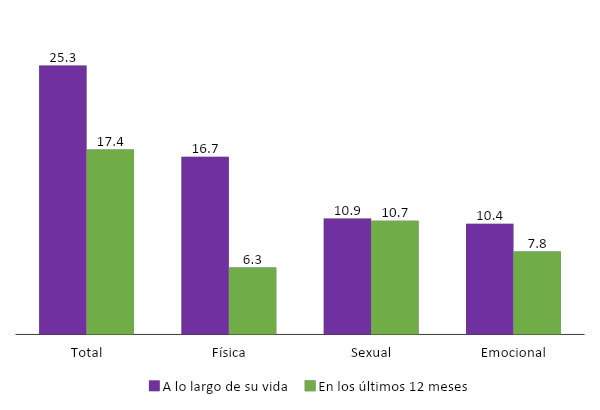 Respecto de los agresores de las mujeres que padecen violencia sexual en el ámbito escolar, la ENDIREH identifica que los principales agresores son los compañeros: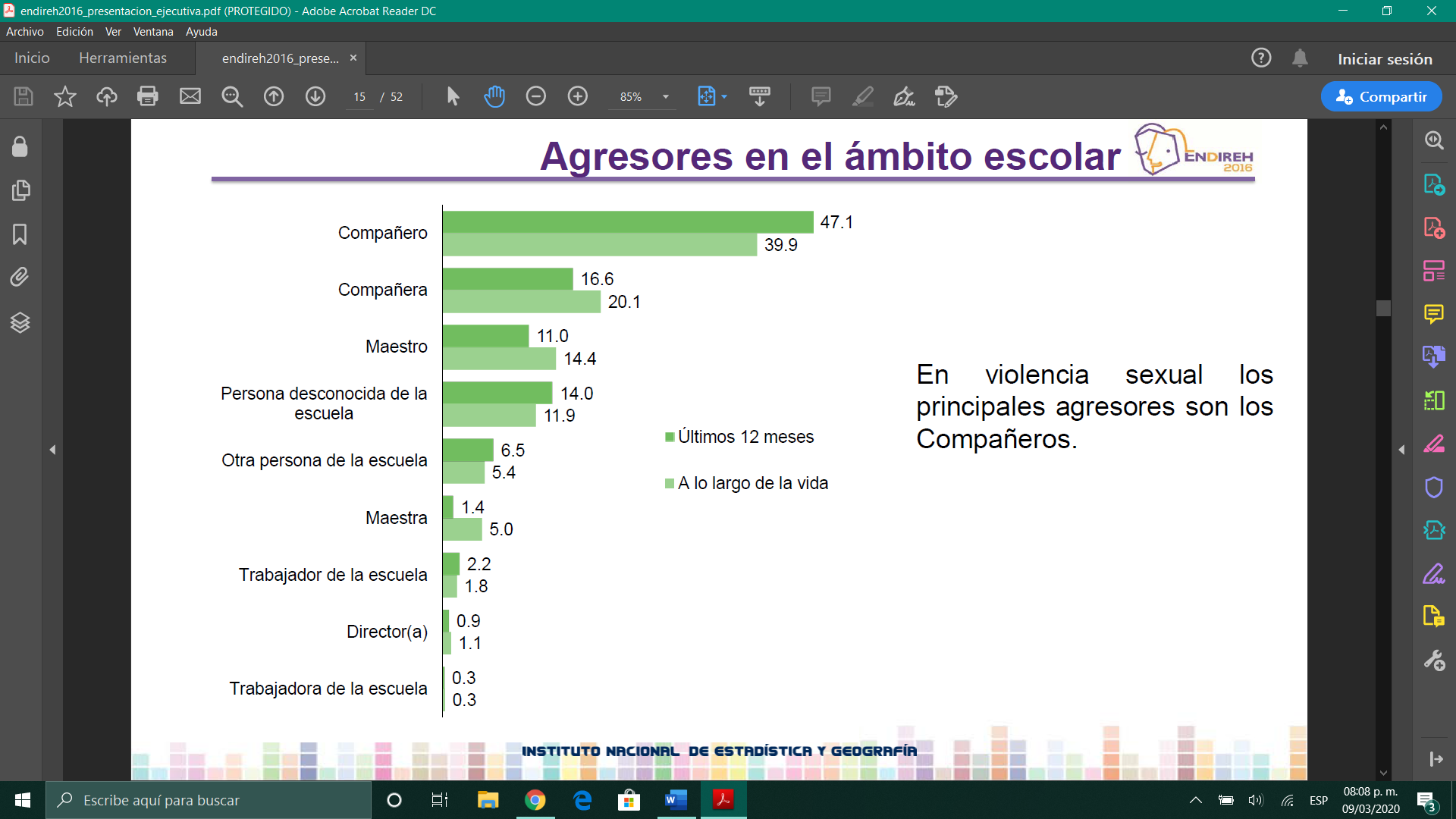 Además de lo anterior, en la ENDIREH se muestran los lugares en donde ocurre la violencia escolar, en el cual, la escuela representa el 74.3%, tal como se desprende de las siguientes gráficas: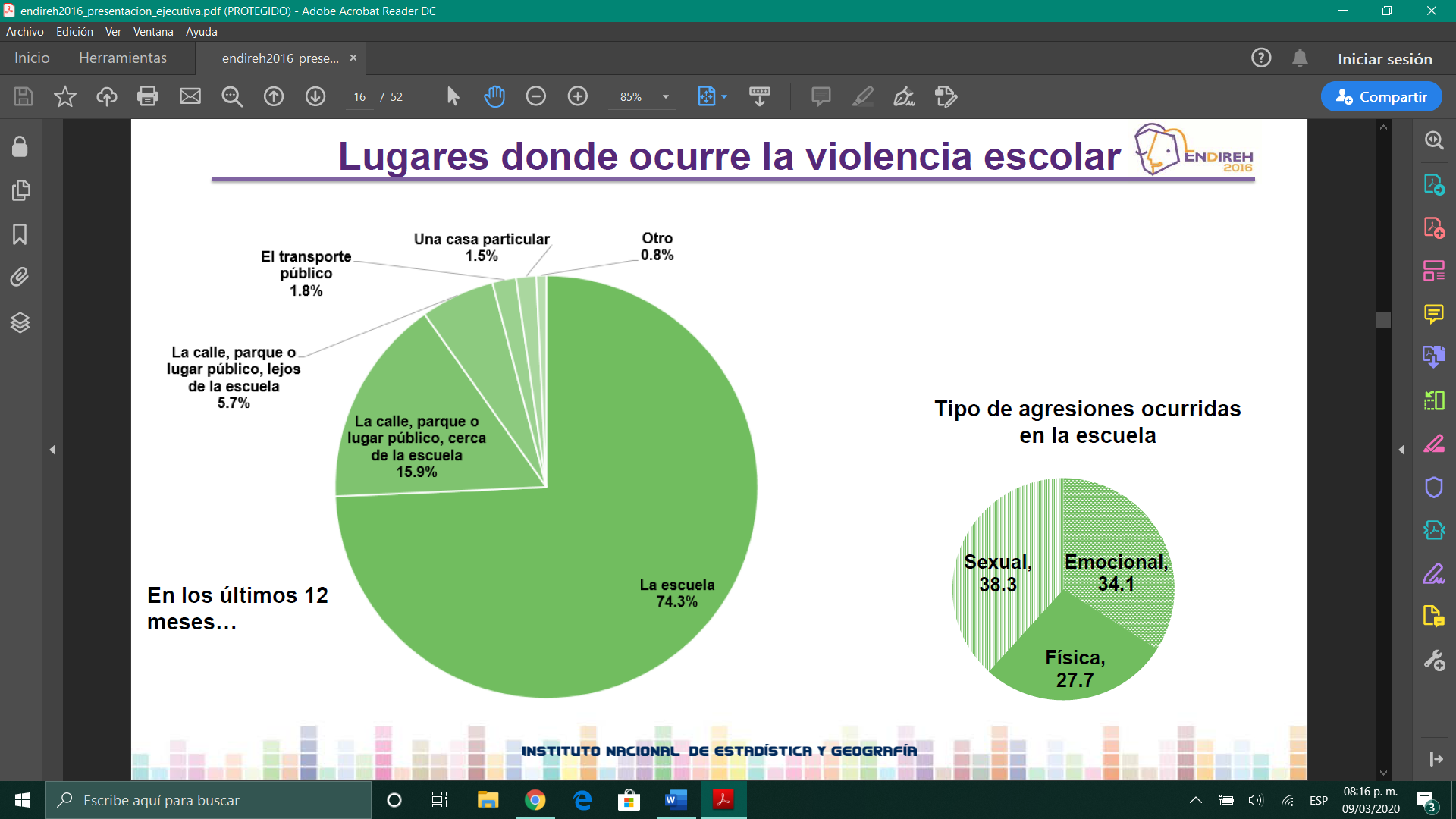 En el ámbito laboral, la ENDIREH identifica los siguientes tipos de violencia en contra de las mujeres de 15 años y más: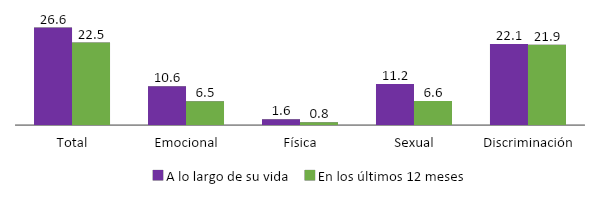 Por otro lado, y respecto de los agresores de las mujeres en el ámbito laboral, se identifica que los principales agresores son los compañeros(as) de trabajo y el patrón(a) o jefe(a), y que, en promedio, cada mujer tuvo 3 agresores en el último año: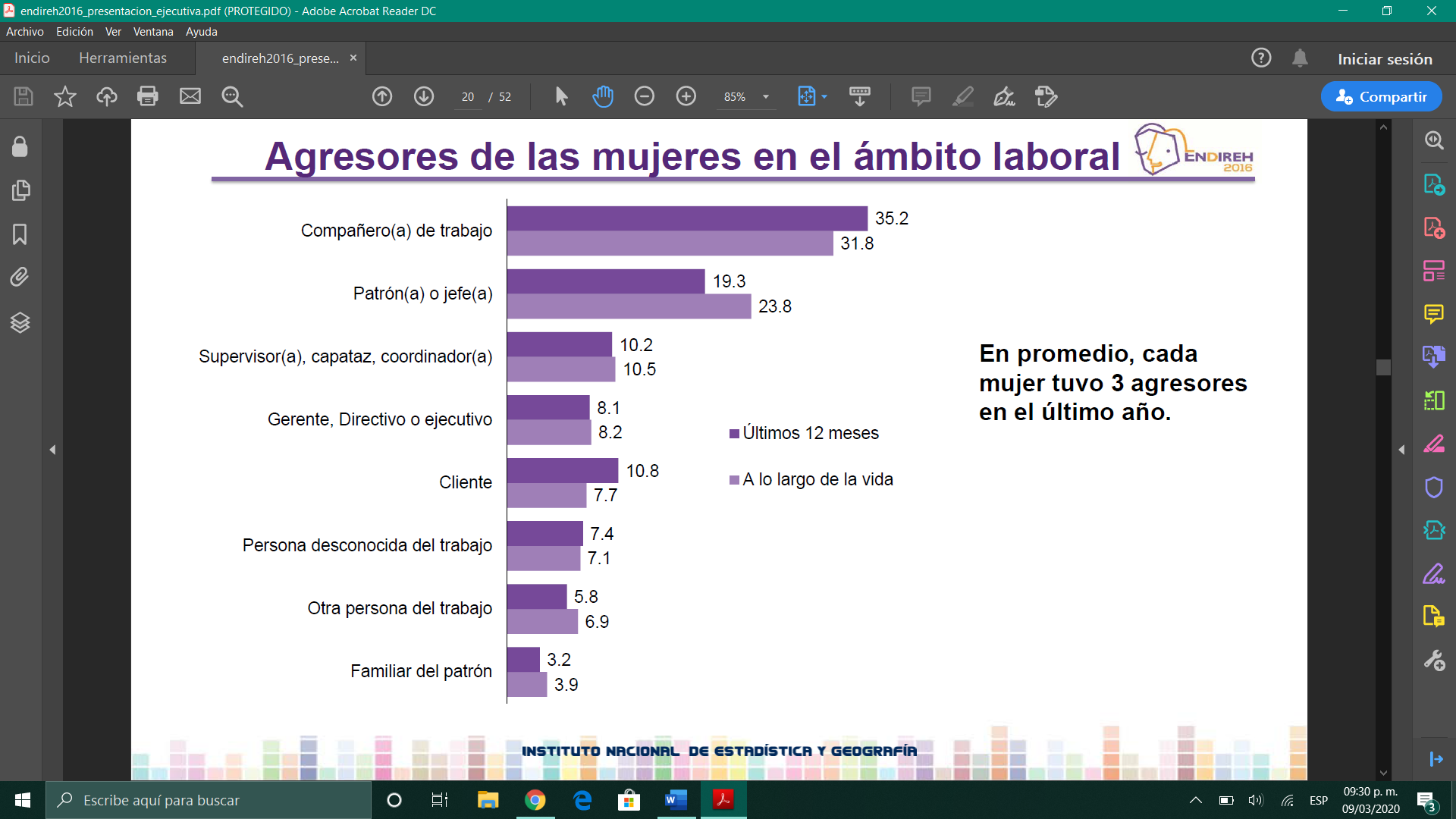 Finalmente, la ENDIREH señala que la violencia ejercida contra las mujeres en el ámbito laboral en los últimos 12 meses, ocurrió principalmente, en las instalaciones de trabajo, y en menor medida en las inmediaciones: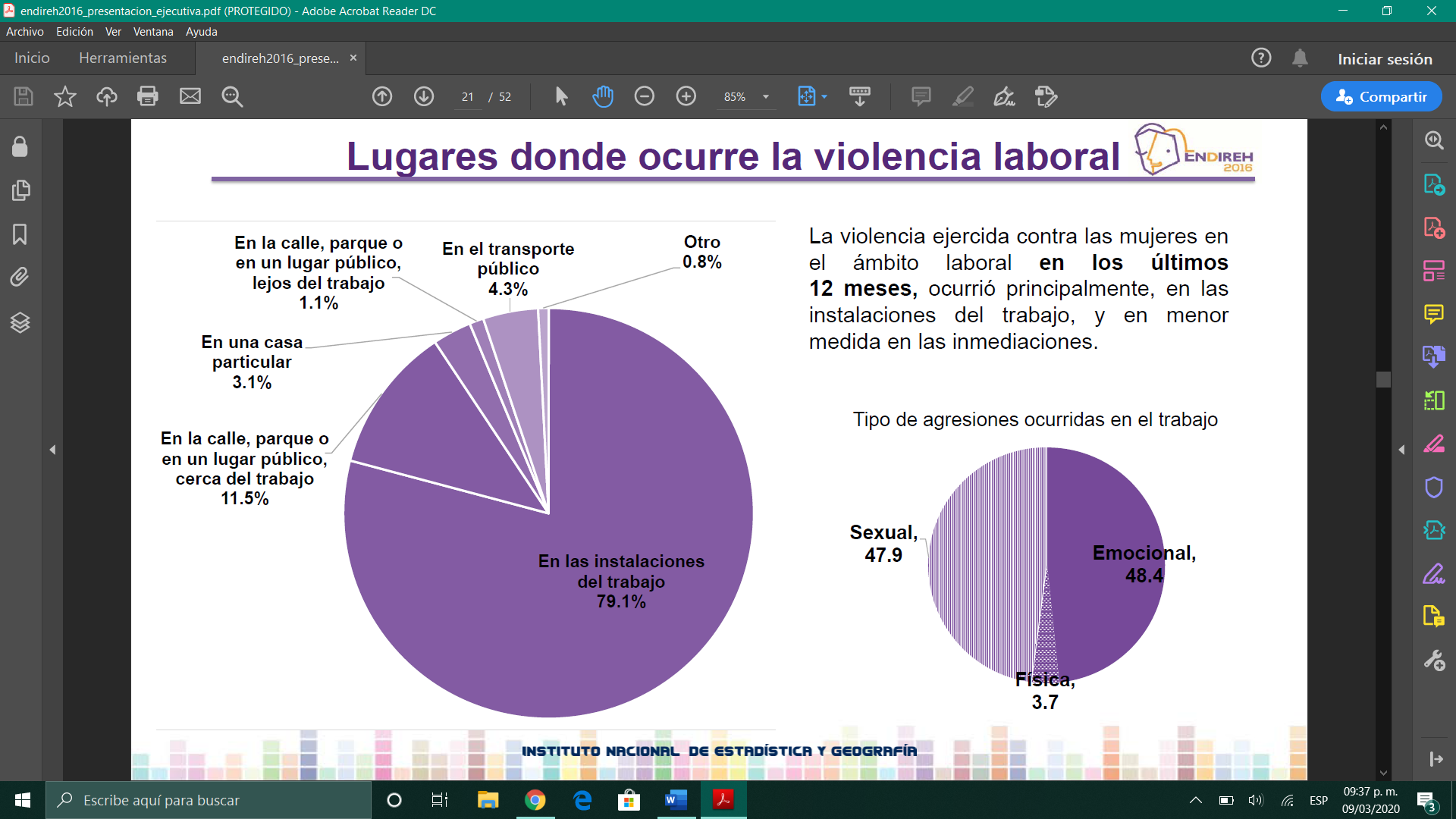 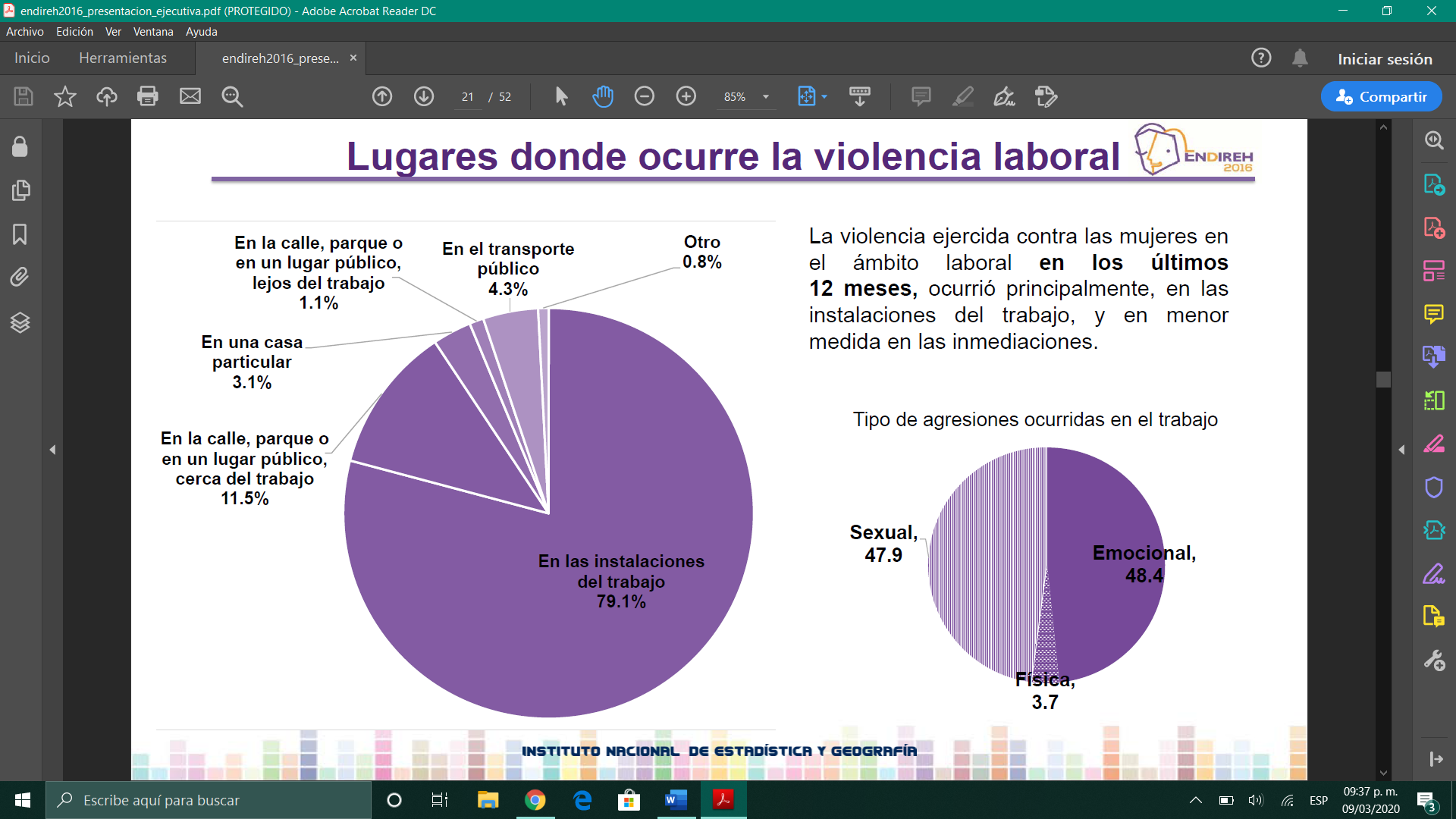 Por lo anterior es que al interior de la Universidad se considera de especial importancia atender esta problemática.En relación con lo anterior, se considera necesaria la existencia de un reglamento que regule los procedimientos para la aplicación de sanciones, que incluya expresamente las faltas por actos de violencia en la Universidad, así como mecanismos de atención a víctimas de actos de violencia y de violencia de género, que sean llevados a cabo a través de personas que funjan como primer contacto, en los términos de un Protocolo para la Prevención, Atención, Sanción y Erradicación de la Violencia de Género de la Universidad de Guadalajara.Es importante destacar que la Ley General de Educación Superior, que entró en vigor el pasado 21 de abril de 2021, establece las medidas que deberán implementar las instituciones de educación superior, entre las que se encuentran el adoptar medidas para considerar la violencia que se ejerce contra las mujeres como causa especialmente grave de responsabilidad, en los siguientes términos:“Artículo 43. El Estado reconoce la importancia y coadyuvará a garantizar que las instituciones de educación superior se constituyan como espacios libres de todo tipo y modalidad de violencia, en específico la de género, y de discriminación hacia las mujeres, para garantizar el acceso pleno al derecho a la educación superior.En el ámbito de su competencia, conforme a sus procedimientos normativos y de acuerdo con sus características, las instituciones de educación superior promoverán, entre otras, la adopción de las siguientes medidas:I.	En el ámbito institucional:…c)	Adopción de medidas para considerar la violencia que se ejerce contra las mujeres como causa especialmente grave de responsabilidad;…”Necesidad de actualizar la norma universitariaLa Universidad de Guadalajara cuenta actualmente con un Código de Ética, en el cual se establecen los principios y valores que rigen a la Institución. Los valores y principios contenidos en el Código de Ética forman parte de la cultura institucional, pero si aspiramos a que la comunidad universitaria interiorice esta cultura, es fundamental comunicarles, explícitamente, cuál es la conducta a la que aspiramos quienes integramos la Universidad de Guadalajara.En relación con lo anterior, se pretende que, mediante la creación de un Código de Conducta, se describa de manera puntual y concreta, la forma en que las personas integrantes de la comunidad universitaria aplicarán los principios y valores contenidos en el Código de Ética. Actualmente, esta Casa de Estudios cuenta con mecanismos para sancionar las faltas a la normatividad universitaria y para proteger los derechos universitarios. Sin embargo, en un ejercicio de autodiagnóstico, se ha detectado un desfase entre la realidad y la norma universitaria, respecto de la respuesta institucional ante la problemática que genera la violencia en todas sus expresiones. En este sentido, la Universidad de Guadalajara reconoce que la violencia sexual y de género en el contexto universitario tiene una condición estructural, por lo que se evidencia la necesidad de:Incorporar la perspectiva de género de una manera transversal en los procesos institucionales.Realizar acciones tendientes a eliminar los estereotipos de género.Implementar políticas que tengan por objetivo desterrar patrones de comportamientos sexistas de la cultura institucional.Identificar los ámbitos universitarios en los que imperan relaciones de poder asimétricas entre hombres y mujeres y, en su lugar, construir relaciones más igualitarias.Implementar instrumentos de atención a víctimas de violencia sexual y de género.Implementar mecanismos de sanción eficaces en contra de todo tipo de violencia.Capacitar a la comunidad universitaria en temas de cultura de paz y perspectiva de género.Refrendar el compromiso de la Universidad de Guadalajara para constituirse como un espacio seguro y libre de violencia para las mujeres dentro de los espacios y ámbitos universitarios.Para garantizar el derecho de las mujeres a una vida libre de violencia, se requiere una implementación institucional desde cuatro ejes de acción: prevención, atención, sanción y erradicación.En este contexto, el Reglamento de Responsabilidades Vinculadas con Faltas a la Normatividad Universitaria pretende, entre otros aspectos, regular la aplicación de sanciones por la comisión de actos de violencia, y a su vez el Protocolo contemplará lineamientos y acciones específicas en materia de prevención, atención, sanción y erradicación de la violencia en la Universidad.Por lo anterior, se consideró necesario generar un marco normativo armonizado, es decir un sistema universitario de responsabilidades, que oriente a los integrantes de la comunidad universitaria, conforme a los principios y valores institucionales, así como prevenir y sancionar las conductas contrarias a la normatividad, con énfasis en la erradicación de todo tipo de violencia, combate a la corrupción y la defensa de los derechos universitarios.Además de generar acciones tendientes a la reeducación y reflexión con una perspectiva de género para crear nuevas formas de convivencia y generar una cultura de paz en la Universidad.Para realizar lo anterior, se trabajó con especialistas, mediante la conformación de un Comité Técnico Jurídico, integrado por universitarias y universitarios, miembros del Consejo de Rectores y de la Comisión de Normatividad del Consejo General Universitario.Además de lo anterior, se recibieron propuestas puntuales de la Comisión de Igualdad Sustantiva de la Federación de Estudiantes Universitarios, del Centro Universitario de Ciencias Sociales y Humanidades y de la Unidad para la Igualdad de la Vicerrectoría Ejecutiva.Es importante destacar que se realizaron foros de diálogo y mesas especializadas con expertas, lo cual permitió a la comunidad universitaria hacer aportaciones que enriquecieron la primera versión del Protocolo para la Prevención, Atención, Sanción y Erradicación de la Violencia de Género, que se sometió a consulta pública.Armonización del marco normativoPor lo antes expuesto, resulta necesario emitir los siguientes instrumentos, de manera articulada, acorde a lo establecido en la Ley Orgánica, el Estatuto General y el Código de Ética:Código de Conducta;Reglamento de Responsabilidades Vinculadas con Faltas a la Normatividad Universitaria;Reglamento de Responsabilidades Vinculadas con Recursos Públicos;Reglamento de la Defensoría de los Derechos Universitarios, yProtocolo para la Prevención, Atención, Sanción y Erradicación de la Violencia de Género en la Universidad de Guadalajara.Lo anterior, sin perjuicio del resto de la normatividad universitaria cuya armonización sea necesaria.Tabla. Marco normativo del sistema universitario de responsabilidades.La difusión conjunta de estos instrumentos facilitará que los integrantes de la comunidad universitaria conozcan las normas universitarias en materia de ética, conducta, responsabilidades, defensa de los derechos universitarios, así como las acciones y mecanismos de la Universidad en la prevención, atención, sanción y erradicación de actos de violencia.Reglamento de Responsabilidades Vinculadas con Faltas a la Normatividad Universitaria de la Universidad de Guadalajara.El Reglamento de Responsabilidades Vinculadas con Faltas a la Normatividad Universitaria de la Universidad de Guadalajara tiene por objeto establecer las autoridades competentes, faltas, sanciones y procedimientos de responsabilidad, aplicables en la Universidad de Guadalajara, por faltas generales, faltas relacionadas con actos de violencia y faltas en materia académica y electoral, así como el mecanismo de atención a víctimas en casos de actos de violencia.Se contemplan diversas disposiciones de carácter general, dentro de las cuales se encuentran el objeto, ámbito de aplicación, definiciones e interpretación, así como la posibilidad de que los procedimientos de responsabilidad sean llevados a cabo mediante la utilización de medios electrónicos.A su vez, se contempla la regulación del procedimiento de responsabilidad, así como, las sanciones aplicables a las personas integrantes de la comunidad universitaria que incurran en causas generales de responsabilidad, actos de violencia genérica, sexual, escolar, laboral y de género, así como faltas en materia académica y electoral. Además de lo anterior, se pretende sancionar como conductas graves el acoso, el hostigamiento sexual, la violencia de género, entre otras que por su naturaleza se considera que deben de ser erradicadas.Por otra parte, este ordenamiento se elaboró tomando en cuenta diversas particularidades de los integrantes de la comunidad universitaria como es la perspectiva de género, así como reglas especiales aplicables a niñas, niños y adolescentes, mujeres, personas integrantes de comunidades indígenas, extranjeros, entre otras.De igual forma, se busca que los procedimientos de responsabilidad contemplados en este ordenamiento, se encuentren dentro del marco del debido proceso, en donde se respeten las formalidades esenciales del procedimiento.Asimismo, se prevé que en la presentación de las denuncias y durante el trámite de los procedimientos de responsabilidad se rijan por el principio de buena fe, con el fin de dar credibilidad a la víctima, en casos de actos de violencia, lo anterior sin responsabilizar a la persona señalada como responsable de la conducta, hasta en tanto se dicté resolución definitiva por la autoridad competente, atendiendo al principio de presunción de inocencia.Cabe destacar que las autoridades universitarias, en el ámbito de sus respectivas competencias, actuarán con base en enfoques diferenciales y especializados que permitan reconocer la existencia de grupos de población con características particulares o con mayor situación de vulnerabilidad en razón de su edad, género, preferencia u orientación sexual, etnia, discapacidad u otros. Tales enfoques son la perspectiva de género, derechos humanos, derechos de la infancia, interseccionalidad e interculturalidad.De igual forma, los principios de legalidad, imparcialidad, objetividad, congruencia, exhaustividad, verdad material, respeto a los derechos humanos, accesibilidad y de inmediación regirán los procedimientos de responsabilidades de la Universidad de Guadalajara.El Reglamento de Responsabilidades Vinculadas con Faltas a la Normatividad Universitaria de la Universidad de Guadalajara, estará estructurado de la siguiente manera:Capítulo IObjeto, ámbito de aplicación e interpretación Capítulo IISujetos de responsabilidadCapítulo IIIDe las faltas a la normatividad universitariaSección PrimeraDe las causas generales de responsabilidadSección SegundaActos de violenciaSección TerceraFaltas en materia académicaSección CuartaFaltas en materia electoralCapítulo IVSancionesCapítulo VReglas especiales para grupos en situación de vulnerabilidadCapítulo VIAtención en casos de violenciaCapítulo VIIMedios alternos de solución de conflictosCapítulo VIIIEtapas para la imposición de sanciones y autoridades universitarias competentesCapítulo IXMedidas CautelaresCapítulo XDe la investigación y calificación de las faltas a la normatividad universitariaSección PrimeraPrincipios de la investigación y atribuciones en la investigaciónSección SegundaInicio de la investigaciónSección TerceraInvestigaciónSección CuartaDeterminación de la falta y su calificación Sección QuintaInforme de Presunta ResponsabilidadCapítulo XIDel procedimiento de responsabilidadSección PrimeraInicio del procedimientoSección SegundaNotificacionesSección TerceraDe las pruebasSección CuartaAcumulaciónSección QuintaDe la PrescripciónSección SextaCausales de improcedencia y sobreseimientoSección SéptimaExcusas y recusaciónSección OctavaSesionesSección NovenaResolucionesSección Décima De la tramitación del procedimiento de responsabilidadSección Décima PrimeraResolución definitivaSección Décima SegundaDe la Ejecución de las resolucionesCapítulo XIIDe los medios de impugnaciónTRANSITORIOSMarco jurídico para la emisión de un protocoloEs importante destacar que diversas normas a nivel local y nacional establecen la obligación de la Universidad de Guadalajara, para emitir protocolos en materia de prevención, atención, sanción y erradicación de la violencia, incluyendo la de género.En este sentido, la Ley General de Educación Superior, establece, como parte de las medidas que deberán implementar las instituciones de educación superior, la emisión de protocolos para la prevención, atención, sanción y erradicación de todos los tipos y modalidades de violencia, en los siguientes términos:“Artículo 43. El Estado reconoce la importancia y coadyuvará a garantizar que las instituciones de educación superior se constituyan como espacios libres de todo tipo y modalidad de violencia, en específico la de género, y de discriminación hacia las mujeres, para garantizar el acceso pleno al derecho a la educación superior.En el ámbito de su competencia, conforme a sus procedimientos normativos y de acuerdo con sus características, las instituciones de educación superior promoverán, entre otras, la adopción de las siguientes medidas:I.	En el ámbito institucional:a)	Emisión de diagnósticos, programas y protocolos para la prevención, atención, sanción y erradicación de todos los tipos y modalidades de violencia; en el caso de la violencia contra las mujeres, se excluirán las medidas de conciliación o equivalentes como medio de solución de controversias;		…De igual forma, la Ley de Acceso de las Mujeres a una Vida Libre de Violencia del Estado de Jalisco, establece en su artículo 40 fracción IV, la obligación de la Universidad de Guadalajara, de aprobar, observar y aplicar protocolos de actuación especializados para la prevención, atención, sanción y erradicación de las violencias contra las mujeres, niñas y en razón de género, de forma particular en lo relacionado con el acoso y hostigamiento sexual, así como con la violencia digital, en todas sus formas y manifestaciones, dirigidos al personal y estudiantes de los planteles universitarios, como se señala a continuación:“Artículo 40. Corresponde a la Universidad de Guadalajara y a las Instituciones Públicas de Educación Superior, además de lo establecido en otros ordenamientos:…IV. Aprobar, observar y aplicar protocolos de actuación especializados para la prevención, atención, sanción y erradicación de las violencias contra las mujeres, niñas y en razón de género, de forma particular en lo relacionado con el acoso y hostigamiento sexual, así como con la violencia digital, en todas sus formas y manifestaciones, dirigidos al personal y estudiantes de los planteles universitarios, y…”Protocolo para la Prevención, Atención, Sanción y Erradicación de la Violencia de Género en la Universidad de GuadalajaraLa Universidad de Guadalajara es una institución comprometida con el desarrollo de una comunidad inclusiva, plural, diversa y libre de violencia, asimismo tiene la misión de formar ciudadanas y ciudadanos que lleven a la práctica estos principios. Convencidos de que el reconocimiento y la reprobación de la violencia no es suficiente para erradicarla, el Protocolo para la Prevención, Atención, Sanción y Erradicación de la Violencia de Género en la Universidad de Guadalajara (el Protocolo) constituye una acción institucional determinante para transformar la cultura que origina la violencia de género en nuestra comunidad universitaria, y proporciona a todas las personas que la integran, los instrumentos efectivos para prevenirla, atenderla, sancionarla y erradicarla. El Protocolo recoge los esfuerzos y propuestas de diversos integrantes de la comunidad universitaria, quienes constantemente han impulsado la formación e investigación para la prevención de violencia y la igualdad de género, así como el análisis de diversas consultas y diagnósticos que han sido fundamentales para orientar las acciones institucionales hacia la integración de una perspectiva de género y de derechos humanos en todas las funciones sustantivas de la Universidad. La institución ha emprendido colaboraciones con organismos nacionales e internacionales con la finalidad de promover conjuntamente estrategias de trabajo que permitan lograr la igualdad entre hombres y mujeres y erradicar la violencia de género. El activismo estudiantil con sus demandas de justicia ha sido crucial para visibilizar los desafíos a los que se enfrenta nuestra casa de estudios, y clave en la construcción colectiva de los mecanismos necesarios para articular políticas para la mejora de nuestra Universidad en materia de igualdad de género. Además, este instrumento tiene como antecedente el documento denominado Protocolo Universitario del Proceso de Atención para los casos de Violación a los Derechos Universitarios, incluidos la violencia, el Acoso y Hostigamiento, aprobado por el H. Consejo General Universitario en 2018, mediante el dictamen número IV/2018/1565, en sesión del 29 de octubre del mismo año, e integrado a las funciones de la Defensoría de Derechos Universitarios, instancia creada en el mismo año. Con la finalidad de actualizar los mecanismos institucionales y procesos de atención en casos de violencia de género, la Universidad tiene el objetivo de emitir este Protocolo de observancia y aplicación en la Red Universitaria, y con ello, establecer las rutas y autoridades universitarias, así como sus funciones y atribuciones durante los procesos de prevención, atención y sanción. Alineado a disposiciones internacionales, nacionales y estatales, el Protocolo establece acciones en materia de prevención apegada a una cultura de paz y respeto a los derechos humanos para la Universidad, así como un proceso de atención especializada con medidas para la erradicación de la violencia de género en nuestra institución.Nuevo Reglamento de la Defensoría de los Derechos Universitarios.La creación de la Defensoría de los Derechos Universitarios de la Universidad de Guadalajara, fue aprobada por el Consejo General Universitario mediante el dictamen número IV/2018/1565, en sesión del 29 de octubre de 2018.Entre los factores que impulsaron su creación, se destacan:Los compromisos adquiridos por la Universidad de Guadalajara derivado de la suscripción de la “Carta Universitaria Compromiso por los Derechos Humanos”, adoptada por las Instituciones de Educación Superior afiliadas a la ANUIES y cuyo objetivo es difundir e impulsar la aplicación de la reforma constitucional de 2011 en materia de derechos humanos en las instituciones de educación superior.La finalidad de dar cumplimiento a los objetivos y estrategias institucionales establecidos en el PDI 2014-2030, sobre la creación de la figura del Ombudsperson universitario.La situación sobre la violencia de género que motivó la movilización y exigencia de mujeres académicas, alumnas y directivas para que existiera un protocolo de prevención, atención, sanción y erradicación de violencia contra la mujer. Como resultado de lo anterior, se creó una Defensoría que, además de proteger los derechos universitarios de quienes integran la comunidad universitaria, también se convirtió en el órgano de atención de casos de violencia.Sin embargo, es necesario recordar cuál es la verdadera naturaleza de los órganos enfocados a la protección y promoción de los derechos universitarios, tal como se menciona en la Carta Universitaria:“El tercer compromiso se relaciona con la creación o fortalecimiento de los mecanismos de control intra universitario de protección de los derechos humanos que actúen con plena independencia, imparcialidad y accesibilidad. Estos órganos rectores, como instancias encargadas de velar por la observancia del orden jurídico universitario que norma la estructura y el funcionamiento de las Universidades, tienen la encomienda de vigilar, es decir deben tener conocimiento de conflictos de carácter individual suscitados entre autoridades y el personal académico y/o administrativo, o estudiantes, para tutelar y procurar el respeto a los derechos que les concede la legislación universitaria. “Por lo anteriormente expuesto, y debido a la trascendencia de la armonización planteada, se consideró oportuno emitir un nuevo Reglamento de la Defensoría de los Derechos Universitarios y abrogar el anterior, ya que es posible optar por abrogar un documento normativo “si los cambios que se tendrían que hacer hacen más viable emitir un nuevo documento que sustituya al existente”. De igual forma se tomó en consideración lo señalado por Eliseo Muro, quien indica que “si en un capítulo se modifican algunos artículos, se añaden otros o se crean secciones, es recomendable formular todo el capítulo. Lo mismo vale para las leyes que no estén divididas en capítulos o para las que introducen variaciones extensas, pues en estos casos es mejor ajustar toda la ley” .  Por lo tanto, en el nuevo ordenamiento se propone reglamentar la competencia, estructura, atribuciones y funcionamiento de la Defensoría de los Derechos Universitarios, permitiendo finalmente realizar la función que corresponde a su naturaleza como vigilante del actuar de las autoridades universitarias, con el fin de procurar el respeto a los derechos que la normatividad les concede a las personas integrantes de la comunidad universitaria.Impacto normativo Como consecuencia de la emisión del Reglamento de Responsabilidades Vinculadas con Faltas a la Normatividad Universitaria, el Protocolo para la Prevención, Atención, Sanción y Erradicación de la Violencia de Género y del nuevo Reglamento de la Defensoría de los Derechos Universitarios, los cuales forman parte del marco normativo del sistema universitario de responsabilidades, resulta necesario modificar la norma universitaria existente. Dentro de las modificaciones propuestas, se encuentran en términos generales las siguientes:Estatuto GeneralSe armonizan las atribuciones de las Comisiones de Responsabilidades y Sanciones, de los diversos Consejos, en materia de responsabilidades.Se elimina la competencia de la Defensoría de los Derechos Universitarios para conocer de actos de violencia.Se establece de manera expresa la existencia de Comisiones de Responsabilidades y Sanciones en los Consejos Divisionales.Se derogan diversas disposiciones normativas relacionadas con faltas y procedimiento de responsabilidad, mismas que se regularán dentro del Reglamento de Responsabilidades Vinculadas con Faltas a la Normatividad Universitaria.Estatutos Orgánicos de Centros UniversitariosSe armonizan las atribuciones de las Comisiones de Responsabilidades y Sanciones de los Consejos de Centro y de División, con lo contemplado en las normas aplicables en materia de responsabilidades.Se establecen las atribuciones e integración de las Comisiones de Responsabilidades y Sanciones de los Consejos de División.Estatuto Orgánico Del Sistema De Educación Media SuperiorSe establece de manera expresa la competencia del Consejo Universitario de Educación Media Superior, para determinar la responsabilidad e imponer las sanciones en los términos las normas aplicables en materia de responsabilidades.Se armonizan las atribuciones de la Comisión de Responsabilidades y Sanciones del Consejo Universitario de Educación Media Superior y de los Consejos de Escuela, con lo señalado en las normas aplicables en materia de responsabilidades.Estatuto Orgánico del Sistema de Universidad VirtualSe establece la existencia e integración de una Comisión de Responsabilidades y Sanciones, con el fin de llevar a cabo los procedimientos de responsabilidades contemplados en las normas aplicables en materia de responsabilidades.Se establece de manera expresa la competencia del Consejo de Sistema de Universidad Virtual para determinar la responsabilidad e imponer las sanciones en los términos de las normas aplicables en materia de responsabilidades.Se establecen las atribuciones de la Comisión de Responsabilidades y Sanciones del Consejo del Sistema de Universidad Virtual, con el fin de que lleven a cabo los procedimientos de responsabilidad conforme a las normas aplicables.Estatuto del Personal AcadémicoSe armonizan diversas disposiciones, conforme a la Ley Orgánica, el Estatuto General y en materia de responsabilidades, debido a que el Estatuto del Personal Académico fue expedido al momento de encontrarse vigente la Ley Orgánica anterior.En resumen, mediante el presente dictamen se propone la aprobación de los siguientes instrumentos, mismos que por su extensión se encuentran en Anexos:Anexo “A”	Reglamento de Responsabilidades Vinculadas con Faltas a la Normatividad Universitaria de la Universidad de Guadalajara.Anexo “B”	Protocolo de Prevención, Atención, Sanción y Erradicación de la Violencia de Género en la Universidad de Guadalajara.Anexo “C”	Reglamento de la Defensoría de los Derechos Universitarios de la Universidad de Guadalajara.En consecuencia, se modifican el Estatuto General, el Estatuto del Personal Académico, los Estatutos Orgánicos de los Centros Universitarios Temáticos y Regionales, el Estatuto Orgánico del Sistema de Educación Media Superior, y el Estatuto Orgánico del Sistema de Universidad Virtual, todos ordenamientos de la Universidad de Guadalajara. En virtud de los antecedentes antes expuestos, estas Comisiones Permanentes de Educación, Hacienda, Normatividad y Responsabilidades y Sanciones, del Consejo General Universitario, encuentran elementos que justifican la creación del Reglamento de Responsabilidades Vinculadas con Faltas a la Normatividad Universitaria, el Protocolo para la Prevención, Atención, Sanción y Erradicación de la Violencia de Género y el nuevo Reglamento de la Defensoría de los Derechos Universitarios, todos de la Universidad de Guadalajara, y en consecuencia, la modificación de diversos ordenamientos, de acuerdo con los siguientes:FUNDAMENTOS JURÍDICOS:La Universidad de Guadalajara es un organismo público descentralizado del Gobierno del Estado de Jalisco, con autonomía, personalidad jurídica y patrimonio propios, de conformidad con lo dispuesto en el artículo 1º de su Ley Orgánica, publicada por el Ejecutivo local el día 15 de enero de 1994, en ejecución del Decreto No. 15319 del Congreso del Estado de Jalisco.  Son atribuciones de la Universidad de Guadalajara elaborar los estatutos y demás normas que regulen su funcionamiento interno, conforme las disposiciones de la Ley y demás ordenamientos federales y estatales aplicables en materia de educación, así como organizarse para el cumplimiento de sus fines de acuerdo con los lineamientos establecidos por la Ley Orgánica, tal como lo establecen las fracciones I y II del artículo 6 de la Ley Orgánica de la Universidad de Guadalajara. El Consejo General Universitario es el máximo órgano de gobierno de esta Casa de Estudios, de conformidad con lo establecido en el artículo 28 de la Ley Orgánica de la Universidad de Guadalajara.Es atribución del Consejo General Universitario aprobar el Estatuto General, así como las normas y políticas generales en materia académica, administrativa y disciplinaria de la Universidad, de conformidad con la fracción I del artículo 31 de la Ley Orgánica de la Universidad de Guadalajara.El Consejo General Universitario funciona en pleno o por comisiones, las que pueden ser permanentes o especiales, conforme lo previsto en el artículo 27 de la Ley Orgánica de la Universidad de Guadalajara.Es atribución de la Comisión Permanente de Educación conocer y dictaminar acerca de las propuestas de los Consejeros, el Rector General, o de los Titulares de los Centros, Divisiones y Escuelas, tal como lo señala la fracción IV del artículo 85 del Estatuto General de la Universidad de Guadalajara.Es atribución de la Comisión Permanente de Hacienda calificar el funcionamiento financiero, fiscalizar el manejo, la contabilidad y el movimiento de recursos de todas las dependencias de la Universidad en general, según lo referido por la fracción III del artículo 86 del Estatuto General de la Universidad de Guadalajara.Son atribuciones de la Comisión Permanente de Normatividad revisar la reglamentación vigente en la Universidad de Guadalajara, procurando en todo momento su actualización, así como proponer las modificaciones o adiciones que se formulen al Estatuto General, Estatutos Orgánicos y Reglamentos de observancia general en el conjunto de la Universidad y examinar y dictaminar sobre todo proyecto de estatuto o de reglamento de observancia general en la Universidad, de acuerdo a las fracciones I, II y III del artículo 88 del Estatuto General de la Universidad de Guadalajara.Son atribuciones de la Comisión Permanente de Responsabilidades y Sanciones, proponer al Consejo General Universitario los lineamentos en materia de disciplina y las modificaciones a los que se hallen en vigor, conforme a la fracción I del artículo 90 del Estatuto General.Son atribuciones del Rector General de la Universidad de Guadalajara dirigir el funcionamiento de la Universidad; cumplir y hacer cumplir, en el ámbito de su competencia, las disposiciones de la Constitución Política de los Estados Unidos Mexicanos, la particular del Estado de Jalisco, la Ley Orgánica, sus Estatutos y sus Reglamentos; así como proponer al Consejo General Universitario la actualización y reordenamiento de los cuerpos normativos, comunes para la institución, conforme lo señalado por la fracción I del artículo 35 de la Ley Orgánica y la fracción XIII del artículo 95 del Estatuto General, ambos de la Universidad de Guadalajara.Por lo antes expuesto y fundado, estas Comisiones Permanentes de Educación, Hacienda, Normatividad y Responsabilidades y Sanciones del Consejo General Universitario, tienen a bien proponer al pleno del Consejo General Universitario, los siguientes:RESOLUTIVOS:PRIMERO. Se aprueba la creación del Reglamento de Responsabilidades Vinculadas con Faltas a la Normatividad Universitaria de la Universidad de Guadalajara, mismo que forma parte del presente dictamen como Anexo “A”. SEGUNDO. Se aprueba la creación del Protocolo para la Prevención, Atención, Sanción y Erradicación de la Violencia de Género en la Universidad de Guadalajara, mismo que forma parte del presente dictamen como Anexo “B”.TERCERO. Se aprueba la creación del nuevo Reglamento de la Defensoría de los Derechos Universitarios de la Universidad de Guadalajara, mismo que forma parte del presente dictamen como Anexo “C”.  CUARTO. Se adicionan la fracción IV Bis del artículo 90, la fracción XIII Bis al artículo 138, y un artículo 138 Bis, se modifican las fracciones III y IV del artículo 90, el primer párrafo del artículo 113 Bis 1, y el artículo 215, se derogan la fracción VI del artículo 90, los artículos 205, 206, 207,208, 208 Bis 1, 208 Bis 2, 208 Bis 3, 209, 210, 211, 212, 213 y 214, todos del Estatuto General de la Universidad de Guadalajara, para quedar como sigue:Artículo 90. Son atribuciones y funciones de la Comisión de Responsabilidades y Sanciones:I. a II. …III. Conocer y resolver, en los términos de la normatividad universitaria aplicable, del recurso de revisión contra la aplicación de las sanciones señaladas por el artículo 89 de la Ley Orgánica, y las normas aplicables en materia de responsabilidades;IV. Investigar, substanciar y resolver las acusaciones que se formulen contra alumnos, funcionarios, miembros del personal académico o administrativo de la Universidad, en los términos de las normas aplicables en materia de responsabilidades; consignando ante las autoridades competentes a los infractores, en caso de resultar aquéllas procedentes;IV Bis. Las contempladas dentro las normas aplicables en materia de responsabilidades, relacionadas con la investigación, substanciación y resolución de los procedimientos de responsabilidad, dentro del ámbito de su competencia;V. …VI. Derogada.VII. …Artículo 113 Bis 1. La Defensoría de los Derechos Universitarios de la Universidad de Guadalajara es el órgano unipersonal con plena libertad de actuación y decisión, que depende del Consejo General Universitario y que es la responsable principal de contribuir a la cultura del respeto entre las personas, de promover los derechos humanos, de proteger los derechos universitarios en favor de quienes integran su comunidad.…Artículo 138. Serán atribuciones y funciones de los Consejos Divisionales las previstas en el artículo 61 de la Ley Orgánica, además de las siguientes:I. a XIII. …XIII Bis. Investigar, substanciar y resolver los procedimientos de responsabilidades, por faltas a la normatividad, conforme a lo establecido en las normas aplicables en materia de responsabilidades;XIV. a XV. …Artículo 138 Bis. Los Consejos Divisionales podrán funcionar en pleno o por comisiones. Contarán con una Comisión de Responsabilidades y Sanciones, sin perjuicio de que los Consejos Divisionales decreten la integración y funcionamiento de otras Comisiones. La organización y funcionamiento de las Comisiones se normarán por el Estatuto Orgánico del Centro Universitario respectivo.Artículo 205. Derogado.Artículo 206. Derogado.Artículo 207. Derogado.Artículo 208. Derogado.Artículo 208 Bis 1. Derogado.Artículo 208 Bis 2. Derogado.Artículo 208 Bis 3. Derogado.Artículo 209. Derogado.Artículo 210. Derogado.Artículo 211. Derogado.Artículo 212. Derogado.Artículo 213. Derogado.Artículo 214. Derogado.Artículo 215. El régimen disciplinario de la Universidad, se regulará mediante los reglamentos que para tal efecto emita, de conformidad con lo establecido en el Título Octavo de la Ley Orgánica.TRANSITORIOArtículo Único. La presente modificación al Estatuto General, entrará en vigor una vez que inicie la vigencia del Reglamento de Responsabilidades Vinculadas con Faltas a la Normatividad Universitaria de la Universidad de Guadalajara. QUINTO. Se modifican las fracciones X y XVII del artículo 37 y la fracción V del artículo 62; del Estatuto del Personal Académico de la Universidad de Guadalajara, para quedar como sigue:Artículo 37. Son obligaciones de todos los miembros del personal académico de la Universidad de Guadalajara:I. a IX. …X. Justificar ante la Dirección de la dependencia de su adscripción, las inasistencias o retardos en que incurran;XI. a XVI. …XVII. Observar buena conducta, evitando la comisión de las faltas tipificadas en el artículo 90 de la Ley Orgánica de la Universidad de Guadalajara y demás contenidas en las normas aplicables en materia de responsabilidades, yXVIII. …Artículo 62. Las relaciones de trabajo entre la Universidad de Guadalajara y los miembros del personal académico terminarán, sin responsabilidad para la institución, en los siguientes casos:I. a IV. …V. Haber sido sancionado con separación definitiva del cargo en la Universidad, en términos del Título Octavo de la Ley Orgánica de la Universidad de Guadalajara o las normas aplicables en materia de responsabilidades.VI. …TRANSITORIO Artículo Único. La presente modificación entrará en vigor una vez que inicie la vigencia del Reglamento de Responsabilidades Vinculadas con Faltas a la Normatividad Universitaria de la Universidad de Guadalajara.SEXTO. Se adicionan la fracción II Bis al artículo 14, los artículos 60 Bis y 60 Ter, se modifican las fracciones II y III del artículo 14 todos del Estatuto Orgánico del Centro Universitario de Arte, Arquitectura y Diseño para quedar como sigue:Artículo 14. Son atribuciones y funciones de la Comisión de Responsabilidades y Sanciones:I. …II. Investigar, y en su caso, substanciar y elaborar el proyecto de resolución de los procedimientos de responsabilidad, en los términos de las normas aplicables en materia de responsabilidades, por las acusaciones que se formulen contra alumnos, funcionarios, miembros del personal académico y administrativo del Centro;II Bis. Las contempladas dentro de las normas aplicables en materia de responsabilidades, relacionadas con la investigación, substanciación y resolución de los procedimientos de responsabilidad, dentro del ámbito de su competencia;III. Dictaminar, en segunda instancia, sobre los recursos de revisión interpuestos contra resoluciones de los Consejos de División, que impongan una sanción, con excepción de los casos que sean de la competencia exclusiva del Consejo General, yIV. …Artículo 60 Bis. Los Consejos de División contarán con una Comisión de Responsabilidades y Sanciones, la cual se integrará de cinco miembros, el Director de la División será siempre uno de ellos, con el carácter de Presidente ex-oficio y el Secretario de División fungirá como Secretario de Actas y Acuerdos.Artículo 60 Ter. Son atribuciones y funciones de la Comisión de Responsabilidades y Sanciones:I. Proponer al Consejo de División, en su ámbito de competencia, las sanciones que deban aplicarse a los miembros de la División, por la comisión de las faltas establecidas en los ordenamientos universitarios;II. Investigar, y en su caso, substanciar y elaborar el proyecto de resolución de los procedimientos de responsabilidad, en los términos del Reglamento de Responsabilidades Vinculadas con Faltas a la Normatividad Universitaria, por las acusaciones que se formulen contra alumnos, miembros del personal académico y administrativo de la División, yIII. Las contempladas dentro del Reglamento de Responsabilidades Vinculadas con Faltas a la Normatividad Universitaria, relacionadas con la investigación, substanciación y resolución de los procedimientos de responsabilidad, dentro del ámbito de su competencia.TRANSITORIOS Artículo Primero. La presente modificación entrará en vigor una vez que inicie la vigencia del Reglamento de Responsabilidades Vinculadas con Faltas a la Normatividad Universitaria de la Universidad de Guadalajara.Artículo Segundo. Las Comisiones de Responsabilidades y Sanciones de los Consejos de División, deberán de integrarse, previo a la entrada en vigor de la presente modificación.SÉPTIMO. Se adicionan la fracción II Bis al artículo 14, los artículos 43 Bis y 43 Ter, se modifican las fracciones II y III del artículo 14, todos del Estatuto Orgánico del Centro Universitario de Ciencias Biológicas y Agropecuarias para quedar como sigue:Artículo 14. Son atribuciones y funciones de la Comisión de Responsabilidades y Sanciones:I. …II. Investigar, y en su caso, substanciar y elaborar el proyecto de resolución de los procedimientos de responsabilidad, en los términos de las normas aplicables en materia de responsabilidades, por las acusaciones que se formulen contra alumnos, funcionarios, miembros del personal académico y administrativo del Centro;II Bis. Las contempladas dentro de las normas aplicables en materia de responsabilidades, relacionadas con la investigación, substanciación y resolución de los procedimientos de responsabilidad, dentro del ámbito de su competencia;III. Dictaminar, en segunda instancia, sobre los recursos de revisión interpuestos contra resoluciones de los Consejos de División, que impongan una sanción, con excepción de los casos que sean de la competencia exclusiva del Consejo General, yIV. …Artículo 43 Bis. Los Consejos de División contarán con una Comisión de Responsabilidades y Sanciones, la cual se integrará de cinco miembros, el Director de la División será siempre uno de ellos, con el carácter de Presidente ex-oficio y el Secretario de División fungirá como Secretario de Actas y Acuerdos.Artículo 43 Ter. Son atribuciones y funciones de la Comisión de Responsabilidades y Sanciones:I. Proponer al Consejo de División, en su ámbito de competencia, las sanciones que deban aplicarse a los miembros de la División, por la comisión de las faltas establecidas en los ordenamientos universitarios;II. Investigar, y en su caso, substanciar y elaborar el proyecto de resolución de los procedimientos de responsabilidad, en los términos del Reglamento de Responsabilidades Vinculadas con Faltas a la Normatividad Universitaria, por las acusaciones que se formulen contra alumnos, miembros del personal académico y administrativo de la División, yIII. Las contempladas dentro del Reglamento de Responsabilidades Vinculadas con Faltas a la Normatividad Universitaria, relacionadas con la investigación, substanciación y resolución de los procedimientos de responsabilidad, dentro del ámbito de su competencia.TRANSITORIOS Artículo Primero. La presente modificación entrará en vigor una vez que inicie la vigencia del Reglamento de Responsabilidades Vinculadas con Faltas a la Normatividad Universitaria de la Universidad de Guadalajara.Artículo Segundo. Las Comisiones de Responsabilidades y Sanciones de los Consejos de División, deberán de integrarse, previo a la entrada en vigor de la presente modificación.OCTAVO. Se adiciona la fracción II Bis al artículo 14, los artículos 43 Bis y 43 Ter, se modifican las fracciones II y III del artículo 14, todos del Estatuto Orgánico del Centro Universitario de Ciencias de la Salud para quedar como sigue:Artículo 14. Son atribuciones y funciones de la Comisión de Responsabilidades y Sanciones: I. … II. Investigar, y en su caso, substanciar y elaborar el proyecto de resolución de los procedimientos de responsabilidad, en los términos de las normas aplicables en materia de responsabilidades, por las acusaciones que se formulen contra alumnos, funcionarios, miembros del personal académico y administrativo del Centro; II Bis. Las contempladas dentro de las normas aplicables en materia de responsabilidades, relacionadas con la investigación, substanciación y resolución de los procedimientos de responsabilidad, dentro del ámbito de su competencia;III. Dictaminar, en segunda instancia, sobre los recursos de revisión interpuestos contra resoluciones de los Consejos de División que impongan una sanción, con excepción de los casos que sean de la competencia exclusiva del Consejo General, y IV.  ...Artículo 43 Bis. Los Consejos de División contarán con una Comisión de Responsabilidades y Sanciones, la cual se integrará de cinco miembros, el Director de la División será siempre uno de ellos, con el carácter de Presidente ex-oficio y el Secretario de División fungirá como Secretario de Actas y Acuerdos.Artículo 43 Ter. Son atribuciones y funciones de la Comisión de Responsabilidades y Sanciones:I. Proponer al Consejo de División, en su ámbito de competencia, las sanciones que deban aplicarse a los miembros de la División, por la comisión de las faltas establecidas en los ordenamientos universitarios;II. Investigar, y en su caso, substanciar y elaborar el proyecto de resolución de los procedimientos de responsabilidad, en los términos del Reglamento de Responsabilidades Vinculadas con Faltas a la Normatividad Universitaria, por las acusaciones que se formulen contra alumnos, miembros del personal académico y administrativo de la División, yIII. Las contempladas dentro del Reglamento de Responsabilidades Vinculadas con Faltas a la Normatividad Universitaria, relacionadas con la investigación, substanciación y resolución de los procedimientos de responsabilidad, dentro del ámbito de su competencia.TRANSITORIOS Artículo Primero. La presente modificación entrará en vigor una vez que inicie la vigencia del Reglamento de Responsabilidades Vinculadas con Faltas a la Normatividad Universitaria de la Universidad de Guadalajara.Artículo Segundo. Las Comisiones de Responsabilidades y Sanciones de los Consejos de División, deberán de integrarse, previo a la entrada en vigor de la presente modificación.NOVENO. Se adiciona la fracción II Bis al artículo 14, los artículos 75 Bis y 75 Ter, se modifican las fracciones II y III del artículo 14, todos del Estatuto Orgánico del Centro Universitario de Ciencias Económico Administrativas para quedar como sigue:Artículo 14. Son atribuciones y funciones de la Comisión de Responsabilidades y Sanciones:I. …II. Investigar, y en su caso, substanciar y elaborar el proyecto de resolución de los procedimientos de responsabilidad, en los términos de las normas aplicables en materia de responsabilidades, por las acusaciones que se formulen contra alumnos, funcionarios, miembros del personal académico y administrativo del Centro;II Bis. Las contempladas dentro de las normas aplicables en materia de responsabilidades, relacionadas con la investigación, substanciación y resolución de los procedimientos de responsabilidad, dentro del ámbito de su competencia;III. Dictaminar, en segunda instancia, sobre los recursos de revisión interpuestos contra resoluciones de los Consejos de División que impongan una sanción, con excepción de los casos que sean de la competencia exclusiva del Consejo General, yIV. …Artículo 75 Bis. Los Consejos de División contarán con una Comisión de Responsabilidades y Sanciones, la cual se integrará de cinco miembros, el Director de la División será siempre uno de ellos, con el carácter de Presidente ex-oficio y el Secretario de División fungirá como Secretario de Actas y Acuerdos.Artículo 75 Ter. Son atribuciones y funciones de la Comisión de Responsabilidades y Sanciones:I. Proponer al Consejo de División, en su ámbito de competencia, las sanciones que deban aplicarse a los miembros de la División, por la comisión de las faltas establecidas en los ordenamientos universitarios;II. Investigar, y en su caso, substanciar y elaborar el proyecto de resolución de los procedimientos de responsabilidad, en los términos del Reglamento de Responsabilidades Vinculadas con Faltas a la Normatividad Universitaria, por las acusaciones que se formulen contra alumnos, miembros del personal académico y administrativo de la División, yIII. Las contempladas dentro del Reglamento de Responsabilidades Vinculadas con Faltas a la Normatividad Universitaria, relacionadas con la investigación, substanciación y resolución de los procedimientos de responsabilidad, dentro del ámbito de su competencia.TRANSITORIOS Artículo Primero. La presente modificación entrará en vigor una vez que inicie la vigencia del Reglamento de Responsabilidades Vinculadas con Faltas a la Normatividad Universitaria de la Universidad de Guadalajara.Artículo Segundo. Las Comisiones de Responsabilidades y Sanciones de los Consejos de División, deberán de integrarse, previo a la entrada en vigor de la presente modificación.DÉCIMO. Se adiciona adicionan la fracción II Bis al artículo 14, los artículos 43 Bis y 43 Ter, se modifican las fracciones II y III del artículo 14, todos del Estatuto Orgánico del Centro Universitario de Ciencias Exactas e Ingenierías para quedar como sigue: Artículo 14. Son atribuciones y funciones de la Comisión de Responsabilidades y Sanciones:I. … II. Investigar, y en su caso, substanciar y elaborar el proyecto de resolución de los procedimientos de responsabilidad, en los términos de las normas aplicables en materia de responsabilidades, por las acusaciones que se formulen contra alumnos, funcionarios, miembros del personal académico y administrativo del Centro; II Bis. Las contempladas dentro de las normas aplicables en materia de responsabilidades, relacionadas con la investigación, substanciación y resolución de los procedimientos de responsabilidad, dentro del ámbito de su competencia;III. Dictaminar, en segunda instancia, sobre los recursos de revisión interpuestos contra resoluciones de los Consejos de División que impongan una sanción, con excepción de los casos que sean de la competencia exclusiva del Consejo General, y IV. …Artículo 43 Bis. Los Consejos de División contarán con una Comisión de Responsabilidades y Sanciones, la cual se integrará de cinco miembros, el Director de la División será siempre uno de ellos, con el carácter de Presidente ex-oficio y el Secretario de División fungirá como Secretario de Actas y Acuerdos.Artículo 43 Ter. Son atribuciones y funciones de la Comisión de Responsabilidades y Sanciones:I. Proponer al Consejo de División, en su ámbito de competencia, las sanciones que deban aplicarse a los miembros de la División, por la comisión de las faltas establecidas en los ordenamientos universitarios;II. Investigar, y en su caso, substanciar y elaborar el proyecto de resolución de los procedimientos de responsabilidad, en los términos del Reglamento de Responsabilidades Vinculadas con Faltas a la Normatividad Universitaria, por las acusaciones que se formulen contra alumnos, miembros del personal académico y administrativo de la División, yIII. Las contempladas dentro del Reglamento de Responsabilidades Vinculadas con Faltas a la Normatividad Universitaria, relacionadas con la investigación, substanciación y resolución de los procedimientos de responsabilidad, dentro del ámbito de su competencia.TRANSITORIOS Artículo Primero. La presente modificación entrará en vigor una vez que inicie la vigencia del Reglamento de Responsabilidades Vinculadas con Faltas a la Normatividad Universitaria de la Universidad de Guadalajara.Artículo Segundo. Las Comisiones de Responsabilidades y Sanciones de los Consejos de División, deberán de integrarse, previo a la entrada en vigor de la presente modificación.DÉCIMO PRIMERO. Se adiciona la fracción II Bis al artículo 14, los artículos 43 Bis y 43 Ter, se modifican las fracciones II y III del artículo 14, todos del Estatuto Orgánico del Centro Universitario de Ciencias Sociales y Humanidades para quedar como sigue:Artículo 14. Son atribuciones y funciones de la Comisión de Responsabilidades y Sanciones:I. … II. Investigar, y en su caso, substanciar y elaborar el proyecto de resolución de los procedimientos de responsabilidad, en los términos de las normas aplicables en materia de responsabilidades, por las acusaciones que se formulen contra alumnos, funcionarios, miembros del personal académico y administrativo del Centro; II Bis. Las contempladas dentro de las normas aplicables en materia de responsabilidades, relacionadas con la investigación, substanciación y resolución de los procedimientos de responsabilidad, dentro del ámbito de su competencia;III. Dictaminar, en segunda instancia, sobre los recursos de revisión interpuestos contra resoluciones de los Consejos de División que impongan una sanción, con excepción de los casos que sean de la competencia exclusiva del Consejo General, y IV. …Artículo 43 Bis. Los Consejos de División contarán con una Comisión de Responsabilidades y Sanciones, la cual se integrará de cinco miembros, el Director de la División será siempre uno de ellos, con el carácter de Presidente ex-oficio y el Secretario de División fungirá como Secretario de Actas y Acuerdos.Artículo 43 Ter. Son atribuciones y funciones de la Comisión de Responsabilidades y Sanciones:I. Proponer al Consejo de División, en su ámbito de competencia, las sanciones que deban aplicarse a los miembros de la División, por la comisión de las faltas establecidas en los ordenamientos universitarios;II. Investigar, y en su caso, substanciar y elaborar el proyecto de resolución de los procedimientos de responsabilidad, en los términos del Reglamento de Responsabilidades Vinculadas con Faltas a la Normatividad Universitaria, por las acusaciones que se formulen contra alumnos, miembros del personal académico y administrativo de la División, yIII. Las contempladas dentro del Reglamento de Responsabilidades Vinculadas con Faltas a la Normatividad Universitaria, relacionadas con la investigación, substanciación y resolución de los procedimientos de responsabilidad, dentro del ámbito de su competencia.TRANSITORIOS Artículo Primero. La presente modificación entrará en vigor una vez que inicie la vigencia del Reglamento de Responsabilidades Vinculadas con Faltas a la Normatividad Universitaria de la Universidad de Guadalajara.Artículo Segundo. Las Comisiones de Responsabilidades y Sanciones de los Consejos de División, deberán de integrarse, previo a la entrada en vigor de la presente modificación.DÉCIMO SEGUNDO. Se adiciona la fracción II Bis al artículo 15, los artículos 44 Bis y 44 Ter, se modifican las fracciones II y III del artículo 15, todos del Estatuto Orgánico del Centro Universitario de la Ciénega para quedar como sigue:Artículo 15. Son atribuciones y funciones de la Comisión de Responsabilidades y Sanciones:I. … II. Investigar, y en su caso, substanciar y elaborar el proyecto de resolución de los procedimientos de responsabilidad, en los términos de las normas aplicables en materia de responsabilidades, por las acusaciones que se formulen contra alumnos, funcionarios, miembros del personal académico y administrativo del Centro; II Bis. Las contempladas dentro de las normas aplicables en materia de responsabilidades, relacionadas con la investigación, substanciación y resolución de los procedimientos de responsabilidad, dentro del ámbito de su competencia;III. Dictaminar, en segunda instancia, sobre los recursos de revisión interpuestos contra resoluciones de los Consejos de División que impongan una sanción, con excepción de los casos que sean de la competencia exclusiva del Consejo General, y IV. …Artículo 44 Bis. Los Consejos de División contarán con una Comisión de Responsabilidades y Sanciones, la cual se integrará de cinco miembros, el Director de la División será siempre uno de ellos, con el carácter de Presidente ex-oficio y el Secretario de División fungirá como Secretario de Actas y Acuerdos.Artículo 44 Ter. Son atribuciones y funciones de la Comisión de Responsabilidades y Sanciones:I. Proponer al Consejo de División, en su ámbito de competencia, las sanciones que deban aplicarse a los miembros de la División, por la comisión de las faltas establecidas en los ordenamientos universitarios;II. Investigar, y en su caso, substanciar y elaborar el proyecto de resolución de los procedimientos de responsabilidad, en los términos del Reglamento de Responsabilidades Vinculadas con Faltas a la Normatividad Universitaria, por las acusaciones que se formulen contra alumnos, miembros del personal académico y administrativo de la División, yIII. Las contempladas dentro del Reglamento de Responsabilidades Vinculadas con Faltas a la Normatividad Universitaria, relacionadas con la investigación, substanciación y resolución de los procedimientos de responsabilidad, dentro del ámbito de su competencia.TRANSITORIOS Artículo Primero. La presente modificación entrará en vigor una vez que inicie la vigencia del Reglamento de Responsabilidades Vinculadas con Faltas a la Normatividad Universitaria de la Universidad de Guadalajara.Artículo Segundo. Las Comisiones de Responsabilidades y Sanciones de los Consejos de División, deberán de integrarse, previo a la entrada en vigor de la presente modificación.DÉCIMO TÉRCERO. Se adiciona la fracción II Bis al artículo 15, los artículos 44 Bis y 44 Ter, se modifican las fracciones II y III del artículo 15, todos del Estatuto Orgánico del Centro Universitario de la Costa para quedar como sigue:Artículo 15. Son atribuciones y funciones de la Comisión de Responsabilidades y Sanciones:I. … II. Investigar, y en su caso, substanciar y elaborar el proyecto de resolución de los procedimientos de responsabilidad, en los términos de las normas aplicables en materia de responsabilidades, por las acusaciones que se formulen contra alumnos, funcionarios, miembros del personal académico y administrativo del Centro; II Bis. Las contempladas dentro de las normas aplicables en materia de responsabilidades, relacionadas con la investigación, substanciación y resolución de los procedimientos de responsabilidad, dentro del ámbito de su competencia;III. Dictaminar, en segunda instancia, sobre los recursos de revisión interpuestos contra resoluciones de los Consejos de División que impongan una sanción, con excepción de los casos que sean de la competencia exclusiva del Consejo General, y IV. …Artículo 44 Bis. Los Consejos de División contarán con una Comisión de Responsabilidades y Sanciones, la cual se integrará de cinco miembros, el Director de la División será siempre uno de ellos, con el carácter de Presidente ex-oficio y el Secretario de División fungirá como Secretario de Actas y Acuerdos.Artículo 44 Ter. Son atribuciones y funciones de la Comisión de Responsabilidades y Sanciones:I. Proponer al Consejo de División, en su ámbito de competencia, las sanciones que deban aplicarse a los miembros de la División, por la comisión de las faltas establecidas en los ordenamientos universitarios;II. Investigar, y en su caso, substanciar y elaborar el proyecto de resolución de los procedimientos de responsabilidad, en los términos de las normas aplicables en materia de responsabilidades, por las acusaciones que se formulen contra alumnos, miembros del personal académico y administrativo de la División, yIII. Las contempladas dentro de las normas aplicables en materia de responsabilidades, relacionadas con la investigación, substanciación y resolución de los procedimientos de responsabilidad, dentro del ámbito de su competencia.TRANSITORIOS Artículo Primero. La presente modificación entrará en vigor una vez que inicie la vigencia del Reglamento de Responsabilidades Vinculadas con Faltas a la Normatividad Universitaria de la Universidad de Guadalajara.Artículo Segundo. Las Comisiones de Responsabilidades y Sanciones de los Consejos de División, deberán de integrarse, previo a la entrada en vigor de la presente modificación.DÉCIMO CUARTO. Se adiciona la fracción II Bis al artículo 15, los artículos 44 Bis y 44 Ter, se modifican las fracciones II y III del artículo 15, todos del Estatuto Orgánico del Centro Universitario de la Costa Sur para quedar como sigue:Artículo 15. Son atribuciones y funciones de la Comisión de Responsabilidades y Sanciones:I. … II. Investigar, y en su caso, substanciar y elaborar el proyecto de resolución de los procedimientos de responsabilidad, en los términos de las normas aplicables en materia de responsabilidades, por las acusaciones que se formulen contra alumnos, funcionarios, miembros del personal académico y administrativo del Centro; II Bis. Las contempladas dentro de las normas aplicables en materia de responsabilidades, relacionadas con la investigación, substanciación y resolución de los procedimientos de responsabilidad, dentro del ámbito de su competencia;III. Dictaminar, en segunda instancia, sobre los recursos de revisión interpuestos contra resoluciones de los Consejos de División que impongan una sanción, con excepción de los casos que sean de la competencia exclusiva del Consejo General, y IV. …Artículo 44 Bis. Los Consejos de División contarán con una Comisión de Responsabilidades y Sanciones, la cual se integrará de cinco miembros, el Director de la División será siempre uno de ellos, con el carácter de Presidente ex-oficio y el Secretario de División fungirá como Secretario de Actas y Acuerdos.Artículo 44 Ter. Son atribuciones y funciones de la Comisión de Responsabilidades y Sanciones:I. Proponer al Consejo de División, en su ámbito de competencia, las sanciones que deban aplicarse a los miembros de la División, por la comisión de las faltas establecidas en los ordenamientos universitarios;II. Investigar, y en su caso, substanciar y elaborar el proyecto de resolución de los procedimientos de responsabilidad, en los términos del Reglamento de Responsabilidades Vinculadas con Faltas a la Normatividad Universitaria, por las acusaciones que se formulen contra alumnos, miembros del personal académico y administrativo de la División, yIII. Las contempladas dentro del Reglamento de Responsabilidades Vinculadas con Faltas a la Normatividad Universitaria, relacionadas con la investigación, substanciación y resolución de los procedimientos de responsabilidad, dentro del ámbito de su competencia.TRANSITORIOS Artículo Primero. La presente modificación entrará en vigor una vez que inicie la vigencia del Reglamento de Responsabilidades Vinculadas con Faltas a la Normatividad Universitaria de la Universidad de Guadalajara.Artículo Segundo. Las Comisiones de Responsabilidades y Sanciones de los Consejos de División, deberán de integrarse, previo a la entrada en vigor de la presente modificación.DÉCIMO QUINTO. Se adiciona la fracción II Bis al artículo 15, los artículos 44 Bis y 44 Ter, se modifican las fracciones II y III del artículo 15, todos del Estatuto Orgánico del Centro Universitario de los Altos para quedar como sigue:Artículo 15. Son atribuciones y funciones de la Comisión de Responsabilidades y Sanciones:I. … II. Investigar, y en su caso, substanciar y elaborar el proyecto de resolución de los procedimientos de responsabilidad, en los términos de las normas aplicables en materia de responsabilidades, por las acusaciones que se formulen contra alumnos, funcionarios, miembros del personal académico y administrativo del Centro; II Bis. Las contempladas dentro de las normas aplicables en materia de responsabilidades, relacionadas con la investigación, substanciación y resolución de los procedimientos de responsabilidad, dentro del ámbito de su competencia;III. Dictaminar, en segunda instancia, sobre los recursos de revisión interpuestos contra resoluciones de los Consejos de División que impongan una sanción, con excepción de los casos que sean de la competencia exclusiva del Consejo General, y IV. …Artículo 44 Bis. Los Consejos de División contarán con una Comisión de Responsabilidades y Sanciones, la cual se integrará de cinco miembros, el Director de la División será siempre uno de ellos, con el carácter de Presidente ex-oficio y el Secretario de División fungirá como Secretario de Actas y Acuerdos.Artículo 44 Ter. Son atribuciones y funciones de la Comisión de Responsabilidades y Sanciones:I. Proponer al Consejo de División, en su ámbito de competencia, las sanciones que deban aplicarse a los miembros de la División, por la comisión de las faltas establecidas en los ordenamientos universitarios;II. Investigar, y en su caso, substanciar y elaborar el proyecto de resolución de los procedimientos de responsabilidad, en los términos del Reglamento de Responsabilidades Vinculadas con Faltas a la Normatividad Universitaria, por las acusaciones que se formulen contra alumnos, miembros del personal académico y administrativo de la División, yIII. Las contempladas dentro del Reglamento de Responsabilidades Vinculadas con Faltas a la Normatividad Universitaria, relacionadas con la investigación, substanciación y resolución de los procedimientos de responsabilidad, dentro del ámbito de su competencia.TRANSITORIOS Artículo Primero. La presente modificación entrará en vigor una vez que inicie la vigencia del Reglamento de Responsabilidades Vinculadas con Faltas a la Normatividad Universitaria de la Universidad de Guadalajara.Artículo Segundo. Las Comisiones de Responsabilidades y Sanciones de los Consejos de División, deberán de integrarse, previo a la entrada en vigor de la presente modificación.DÉCIMO SEXTO. Se adiciona la fracción II Bis al artículo 15, los artículos 49 Bis y 49 Ter, se modifican las fracciones II y III del artículo 15, todos del Estatuto Orgánico del Centro Universitario de los Lagos para quedar como sigue:Artículo 15. Son atribuciones y funciones de la Comisión de Responsabilidades y Sanciones:I. … II. Investigar, y en su caso, substanciar y elaborar el proyecto de resolución de los procedimientos de responsabilidad, en los términos de las normas aplicables en materia de responsabilidades, por las acusaciones que se formulen contra alumnos, funcionarios, miembros del personal académico y administrativo del Centro; II Bis. Las contempladas dentro de las normas aplicables en materia de responsabilidades, relacionadas con la investigación, substanciación y resolución de los procedimientos de responsabilidad, dentro del ámbito de su competencia;III. Dictaminar, en segunda instancia, sobre los recursos de revisión interpuestos contra resoluciones de los Consejos de División que impongan una sanción, con excepción de los casos que sean de la competencia exclusiva del Consejo General, y IV. …Artículo 49 Bis. Los Consejos de División contarán con una Comisión de Responsabilidades y Sanciones, la cual se integrará de cinco miembros, el Director de la División será siempre uno de ellos, con el carácter de Presidente ex-oficio y el Secretario de División fungirá como Secretario de Actas y Acuerdos.Artículo 49 Ter. Son atribuciones y funciones de la Comisión de Responsabilidades y Sanciones:I. Proponer al Consejo de División, en su ámbito de competencia, las sanciones que deban aplicarse a los miembros de la División, por la comisión de las faltas establecidas en los ordenamientos universitarios;II. Investigar, y en su caso, substanciar y elaborar el proyecto de resolución de los procedimientos de responsabilidad, en los términos del Reglamento de Responsabilidades Vinculadas con Faltas a la Normatividad Universitaria, por las acusaciones que se formulen contra alumnos, miembros del personal académico y administrativo de la División, yIII. Las contempladas dentro del Reglamento de Responsabilidades Vinculadas con Faltas a la Normatividad Universitaria, relacionadas con la investigación, substanciación y resolución de los procedimientos de responsabilidad, dentro del ámbito de su competencia.TRANSITORIOS Artículo Primero. La presente modificación entrará en vigor una vez que inicie la vigencia del Reglamento de Responsabilidades Vinculadas con Faltas a la Normatividad Universitaria de la Universidad de Guadalajara.Artículo Segundo. Las Comisiones de Responsabilidades y Sanciones de los Consejos de División, deberán de integrarse, previo a la entrada en vigor de la presente modificación.DÉCIMO SÉPTIMO. Se adiciona la fracción II Bis al artículo 15, los artículos 49 Bis y 49 Ter, se modifican las fracciones II y III del artículo 15, todos del Estatuto Orgánico del Centro Universitario de los Valles para quedar como sigue:Artículo 15. Son atribuciones y funciones de la Comisión de Responsabilidades y Sanciones: I. … II. Investigar, y en su caso, substanciar y elaborar el proyecto de resolución de los procedimientos de responsabilidad, en los términos de las normas aplicables en materia de responsabilidades, por las acusaciones que se formulen contra alumnos, funcionarios, miembros del personal académico y administrativo del Centro; II Bis. Las contempladas dentro de las normas aplicables en materia de responsabilidades, relacionadas con la investigación, substanciación y resolución de los procedimientos de responsabilidad, dentro del ámbito de su competencia;III. Dictaminar, en segunda instancia, sobre los recursos de revisión interpuestos contra resoluciones de los Consejos de División que impongan una sanción, con excepción de los casos que sean de la competencia exclusiva del Consejo General, y IV. …Artículo 49 Bis. Los Consejos de División contarán con una Comisión de Responsabilidades y Sanciones, la cual se integrará de cinco miembros, el Director de la División será siempre uno de ellos, con el carácter de Presidente ex-oficio y el Secretario de División fungirá como Secretario de Actas y Acuerdos.Artículo 49 Ter. Son atribuciones y funciones de la Comisión de Responsabilidades y Sanciones:I. Proponer al Consejo de División, en su ámbito de competencia, las sanciones que deban aplicarse a los miembros de la División, por la comisión de las faltas establecidas en los ordenamientos universitarios;II. Investigar, y en su caso, substanciar y elaborar el proyecto de resolución de los procedimientos de responsabilidad, en los términos del Reglamento de Responsabilidades Vinculadas con Faltas a la Normatividad Universitaria, por las acusaciones que se formulen contra alumnos, miembros del personal académico y administrativo de la División, yIII. Las contempladas dentro del Reglamento de Responsabilidades Vinculadas con Faltas a la Normatividad Universitaria, relacionadas con la investigación, substanciación y resolución de los procedimientos de responsabilidad, dentro del ámbito de su competencia.TRANSITORIOS Artículo Primero. La presente modificación entrará en vigor una vez que inicie la vigencia del Reglamento de Responsabilidades Vinculadas con Faltas a la Normatividad Universitaria de la Universidad de Guadalajara.Artículo Segundo. Las Comisiones de Responsabilidades y Sanciones de los Consejos de División, deberán de integrarse, previo a la entrada en vigor de la presente modificación.DÉCIMO OCTAVO. Se adiciona la fracción II Bis al artículo 15, los artículos 49 Bis y 49 Ter, se modifican las fracciones II y III del artículo 15, todos del Estatuto Orgánico del Centro Universitario del Norte para quedar como sigue:Artículo 15. Son atribuciones y funciones de la Comisión de Responsabilidades y Sanciones:I. … II. Investigar, y en su caso, substanciar y elaborar el proyecto de resolución de los procedimientos de responsabilidad, en los términos de las normas aplicables en materia de responsabilidades, por las acusaciones que se formulen contra alumnos, funcionarios, miembros del personal académico y administrativo del Centro; II Bis. Las contempladas dentro de las normas aplicables en materia de responsabilidades, relacionadas con la investigación, substanciación y resolución de los procedimientos de responsabilidad, dentro del ámbito de su competencia;III. Dictaminar, en segunda instancia, sobre los recursos de revisión interpuestos contra resoluciones de los Consejos de División que impongan una sanción, con excepción de los casos que sean de la competencia exclusiva del Consejo General, y IV. …Artículo 49 Bis. Los Consejos de División contarán con una Comisión de Responsabilidades y Sanciones, la cual se integrará de cinco miembros, el Director de la División será siempre uno de ellos, con el carácter de Presidente ex-oficio y el Secretario de División fungirá como Secretario de Actas y Acuerdos.Artículo 49 Ter. Son atribuciones y funciones de la Comisión de Responsabilidades y Sanciones:I. Proponer al Consejo de División, en su ámbito de competencia, las sanciones que deban aplicarse a los miembros de la División, por la comisión de las faltas establecidas en los ordenamientos universitarios;II. Investigar, y en su caso, substanciar y elaborar el proyecto de resolución de los procedimientos de responsabilidad, en los términos del Reglamento de Responsabilidades Vinculadas con Faltas a la Normatividad Universitaria, por las acusaciones que se formulen contra alumnos, miembros del personal académico y administrativo de la División, yIII. Las contempladas dentro del Reglamento de Responsabilidades Vinculadas con Faltas a la Normatividad Universitaria, relacionadas con la investigación, substanciación y resolución de los procedimientos de responsabilidad, dentro del ámbito de su competencia.TRANSITORIOS Artículo Primero. La presente modificación entrará en vigor una vez que inicie la vigencia del Reglamento de Responsabilidades Vinculadas con Faltas a la Normatividad Universitaria de la Universidad de Guadalajara.Artículo Segundo. Las Comisiones de Responsabilidades y Sanciones de los Consejos de División, deberán de integrarse, previo a la entrada en vigor de la presente modificación.DÉCIMO NOVENO. Se adiciona la fracción II Bis al artículo 15, los artículos 44 Bis y 44 Ter, se modifican las fracciones II y III del artículo 15, todos del Estatuto Orgánico del Centro Universitario del Sur para quedar como sigue:Artículo 15. Son atribuciones y funciones de la Comisión de Responsabilidades y Sanciones:I. … II. Investigar, y en su caso, substanciar y elaborar el proyecto de resolución de los procedimientos de responsabilidad, en los términos de las normas aplicables en materia de responsabilidades, por las acusaciones que se formulen contra alumnos, funcionarios, miembros del personal académico y administrativo del Centro; II Bis. Las contempladas dentro de las normas aplicables en materia de responsabilidades, relacionadas con la investigación, substanciación y resolución de los procedimientos de responsabilidad, dentro del ámbito de su competencia;III. Dictaminar, en segunda instancia, sobre los recursos de revisión interpuestos contra resoluciones de los Consejos de División que impongan una sanción, con excepción de los casos que sean de la competencia exclusiva del Consejo General, y IV. …Artículo 44 Bis. Los Consejos de División contarán con una Comisión de Responsabilidades y Sanciones, la cual se integrará de cinco miembros, el Director de la División será siempre uno de ellos, con el carácter de Presidente ex-oficio y el Secretario de División fungirá como Secretario de Actas y Acuerdos.Artículo 44 Ter. Son atribuciones y funciones de la Comisión de Responsabilidades y Sanciones:I. Proponer al Consejo de División, en su ámbito de competencia, las sanciones que deban aplicarse a los miembros de la División, por la comisión de las faltas establecidas en los ordenamientos universitarios;II. Investigar, y en su caso, substanciar y elaborar el proyecto de resolución de los procedimientos de responsabilidad, en los términos del Reglamento de Responsabilidades Vinculadas con Faltas a la Normatividad Universitaria, por las acusaciones que se formulen contra alumnos, miembros del personal académico y administrativo de la División, yIII. Las contempladas dentro del Reglamento de Responsabilidades Vinculadas con Faltas a la Normatividad Universitaria, relacionadas con la investigación, substanciación y resolución de los procedimientos de responsabilidad, dentro del ámbito de su competencia.TRANSITORIOS Artículo Primero. La presente modificación entrará en vigor una vez que inicie la vigencia del Reglamento de Responsabilidades Vinculadas con Faltas a la Normatividad Universitaria de la Universidad de Guadalajara.Artículo Segundo. Las Comisiones de Responsabilidades y Sanciones de los Consejos de División, deberán de integrarse, previo a la entrada en vigor de la presente modificación.VIGÉSIMO. Se adiciona la fracción II Bis al artículo 15, los artículos 51 Bis y 51 Ter, se modifican las fracciones II y III del artículo 15, todos del Estatuto Orgánico del Centro Universitario de Tonalá para quedar como sigue:Artículo 15. Son atribuciones y funciones de la Comisión de Responsabilidades y Sanciones:I. …II. Investigar, y en su caso, substanciar y elaborar el proyecto de resolución de los procedimientos de responsabilidad, en los términos de las normas aplicables en materia de responsabilidades, por las acusaciones que se formulen contra alumnos, funcionarios, miembros del personal académico y administrativo del Centro;II Bis. Las contempladas dentro de las normas aplicables en materia de responsabilidades, relacionadas con la investigación, substanciación y resolución de los procedimientos de responsabilidad, dentro del ámbito de su competencia;III. Dictaminar, en segunda instancia, sobre los recursos de revisión interpuestos contra resoluciones de los Consejos de División que impongan una sanción, con excepción de los casos que sean de la competencia exclusiva del Consejo General, yIV. …Artículo 51 Bis. Los Consejos de División contarán con una Comisión de Responsabilidades y Sanciones, la cual se integrará de cinco miembros, el Director de la División será siempre uno de ellos, con el carácter de Presidente ex-oficio y el Secretario de División fungirá como Secretario de Actas y Acuerdos.Artículo 51 Ter. Son atribuciones y funciones de la Comisión de Responsabilidades y Sanciones:I. Proponer al Consejo de División, en su ámbito de competencia, las sanciones que deban aplicarse a los miembros de la División, por la comisión de las faltas establecidas en los ordenamientos universitarios;II. Investigar, y en su caso, substanciar y elaborar el proyecto de resolución de los procedimientos de responsabilidad, en los términos del Reglamento de Responsabilidades Vinculadas con Faltas a la Normatividad Universitaria, por las acusaciones que se formulen contra alumnos, miembros del personal académico y administrativo de la División, yIII. Las contempladas dentro del Reglamento de Responsabilidades Vinculadas con Faltas a la Normatividad Universitaria, relacionadas con la investigación, substanciación y resolución de los procedimientos de responsabilidad, dentro del ámbito de su competencia.TRANSITORIOS Artículo Primero. La presente modificación entrará en vigor una vez que inicie la vigencia del Reglamento de Responsabilidades Vinculadas con Faltas a la Normatividad Universitaria de la Universidad de Guadalajara.Artículo Segundo. Las Comisiones de Responsabilidades y Sanciones de los Consejos de División, deberán de integrarse, previo a la entrada en vigor de la presente modificación.VIGÉSIMO PRIMERO. Se adiciona el artículo 7 Bis, la fracción II Bis del artículo 15 y la fracción I Bis del artículo 82, se modifican las fracciones II y III del artículo 15, y el primer párrafo y la fracción I del artículo 82, todos del Estatuto Orgánico del Sistema de Educación Media Superior de la Universidad de Guadalajara para quedar como sigue:Artículo 7 Bis. El Consejo Universitario de Educación Media Superior, será competente para determinar la responsabilidad e imponer las sanciones correspondientes, por faltas a la normatividad en los términos de las normas aplicables en materia de responsabilidades.  Artículo 15. Son atribuciones y funciones de la Comisión de Responsabilidades y Sanciones;I. … II. Investigar, y en su caso, substanciar y elaborar el proyecto de resolución de los procedimientos de responsabilidad, en los términos de las normas aplicables en materia de responsabilidades, por las acusaciones que se formulen contra alumnos, funcionarios, miembros del personal académico y administrativo del Centro; II Bis. Las contempladas de las normas aplicables en materia de responsabilidades, relacionadas con la investigación, substanciación y resolución de los procedimientos de responsabilidad, dentro del ámbito de su competencia;III. Dictaminar, en segunda instancia, sobre los recursos de revisión interpuestos contra resoluciones de los Consejos de Escuela que impongan una sanción, con excepción de los casos que sean de la competencia exclusiva del Consejo General, y IV. …Artículo 82. Las funciones que desarrollará la Comisión de Responsabilidades y Sanciones, serán las siguientes:I.	Determinar las responsabilidades por faltas a la normatividad universitaria, en los términos del Reglamento de Responsabilidades Vinculadas con Faltas a la Normatividad Universitaria, yI Bis. Las contempladas dentro del Reglamento de Responsabilidades Vinculadas con Faltas a la Normatividad Universitaria, relacionadas con la investigación, substanciación y resolución de los procedimientos de responsabilidad, dentro del ámbito de su competencia;II. …TRANSITORIOArtículo Único. La presente modificación entrará en vigor una vez que inicie la vigencia del Reglamento de Responsabilidades Vinculadas con Faltas a la Normatividad Universitaria de la Universidad de Guadalajara.VIGÉSIMO SEGUNDO. Se adicionan la fracción XV Bis al artículo 13, los artículos 14 Bis, 14 Ter, y se deroga el artículo transitorio Segundo del Estatuto Orgánico del Sistema de Universidad Virtual para quedar como sigue:Artículo 13. El Consejo del Sistema tiene las siguientes atribuciones:I. a XV. …XV Bis. Determinar la responsabilidad e imponer las sanciones correspondientes, por faltas a la normatividad en los términos de las normas aplicables en materia de responsabilidades.  XVI a XVIII. … Artículo 14 Bis. El Consejo contará con una Comisión de Responsabilidades y Sanciones, sin perjuicio de que decreté la integración y funcionamiento de otras Comisiones. La Comisión de Responsabilidades y Sanciones se integrará de cinco miembros, el Rector del Sistema será siempre uno de ellos, con el carácter de Presidente ex-oficio, el Director Académico fungirá como Secretario de Actas y Acuerdos y los restantes serán necesariamente miembros del Consejo.El Rector del Sistema podrá proponer anualmente al Consejo del Sistema, los consejeros que deban integrarla. Artículo 14 Ter. Las funciones que desarrollará la Comisión de Responsabilidades y Sanciones, serán las siguientes: I. Proponer al Consejo del Sistema, en su ámbito de competencia, las sanciones que deban aplicarse a los miembros del Sistema, por la comisión de las faltas establecidas en los ordenamientos universitarios;II. Investigar, y en su caso, substanciar y elaborar el proyecto de resolución de los procedimientos de responsabilidad, en los términos de las normas aplicables en materia de responsabilidades, por las acusaciones que se formulen contra alumnos, miembros del personal académico y administrativo del Sistema;III. Determinar las responsabilidades por faltas a la normatividad universitaria, en los términos de las normas aplicables en materia de responsabilidades;IV. Las contempladas dentro de las normas aplicables en materia de responsabilidades, relacionadas con la investigación, substanciación y resolución de los procedimientos de responsabilidad, dentro del ámbito de su competencia, yV. Las demás que le asigne la normatividad universitaria.TRANSITORIOSSegundo. Derogado.TRANSITORIOS Artículo Primero. La presente modificación entrará en vigor una vez que inicie la vigencia del Reglamento de Responsabilidades Vinculadas con Faltas a la Normatividad Universitaria de la Universidad de Guadalajara.Artículo Segundo. La Comisión de Responsabilidades y Sanciones de Consejo del Sistema de Universidad Virtual, deberá de integrarse, previo a la entrada en vigor de la presente modificación.VIGÉSIMO TERCERO. En una etapa posterior a la aprobación del presente dictamen, se deberán de realizar las adecuaciones correspondientes en el resto de la normatividad universitaria en donde se contemplen faltas o causas de responsabilidad, sanciones o procedimientos de responsabilidad con la finalidad de armonizar la normatividad universitaria.VIGÉSIMO CUARTO. Publíquese el presente dictamen y sus Anexos “A”, “B” y “C” en la Gaceta de la Universidad de Guadalajara.VIGÉSIMO QUINTO. Difúndase el Reglamento de Responsabilidades Vinculadas con Faltas a la Normatividad Universitaria, el Protocolo para la Prevención, Atención, Sanción y Erradicación de la Violencia de Género en la Universidad de Guadalajara, y el nuevo Reglamento de la Defensoría de los Derechos Universitarios, entre las personas integrantes de la comunidad universitaria.VIGÉSIMO SEXTO. El presente dictamen entrará en vigor al día siguiente de su publicación en La Gaceta de la Universidad de Guadalajara, con excepción de las modificaciones a la normatividad universitaria, cuya entrada en vigor se realizará conforme a sus respectivos artículos transitorios.VIGÉSIMO SÉPTIMO. Ejecútese de conformidad con lo dispuesto en la fracción II del artículo 35 de la Ley Orgánica de la Universidad de Guadalajara.A t e n t a m e n t e"PIENSA Y TRABAJA"“Año del legado de Fray Antonio Alcalde en Guadalajara”Guadalajara, Jal., 3 de junio de 2021Comisiones Permanentes de Educación, Hacienda, Normatividad y Responsabilidades y Sanciones del Consejo General UniversitarioDr. Ricardo Villanueva LomelíPresidenteMtro. Guillermo Arturo Gómez MataSecretario de Actas y Acuerdos ORDENAMIENTOCONTENIDOFUNCIÓNCódigo de ÉticaValores y principios generales de la Universidad.Orientar el manejo de situaciones y toma de decisiones.Crear identidad y sentido de pertenencia.Fungir como mecanismo de prevención de conductas sancionables.Código de ConductaForma en que las personas aplicarán los principios y valores contenidos en el Código de Ética.Describir el comportamiento esperado de las personas integrantes de la comunidad universitaria.Reglamento de Responsabilidades Vinculadas con Faltas a la Normatividad UniversitariaDescripción de las faltas generales, faltas relacionadas con actos de violencia y faltas en materia académica y electoral.Sanciones aplicables.Competencia de las autoridades universitarias para sancionar.Procedimientos mediante los cuales se aplicarán las sanciones.Regular la aplicación de sanciones a las personas integrantes de la comunidad universitaria por la comisión de faltas generales, faltas relacionadas con actos de violencia y faltas en materia académica y electoral.Reglamento de Responsabilidades Vinculadas con Recursos PúblicosDescripción de las faltas vinculadas con la administración, disposición y ejercicio de recursos públicos.Sanciones aplicables.Competencia de las autoridades universitarias para sancionar faltas vinculadas con recursos públicos.Procedimientos mediante los cuales se aplicarán las sanciones, por faltas vinculadas con recursos públicos.Regular la aplicación de sanciones a las personas integrantes de la comunidad universitaria por la comisión de faltas vinculadas con recursos públicos.Reglamento de la Defensoría de los Derechos UniversitariosMecanismo de defensa de los derechos universitarios.Procurar el respeto a los derechos universitarios, a través de la vigilancia del actuar de las autoridades universitarias.Protocolo para la Prevención, Atención, Sanción y Erradicación de la Violencia de Género en la Universidad de GuadalajaraEstablecer medidas específicas para prevenir conductas de violencia de género en inmuebles, ámbitos y actividades universitarias.Definir mecanismos, formatos y lineamientos vinculados con los procesos de atención de primer contacto.Orientar a las autoridades universitarias, sobre las conductas que constituyen violencia de género.Servir como instrumento guía en la prevención, atención, sanción y erradicación en casos de violencia, y en específico en el proceso de atención integral que se brinde a las víctimas de actos de violencia, incluida la de género.Dr. Juan Manuel Durán JuárezDra. Ruth Padilla MuñozMtro. César Antonio Barba DelgadilloDra. María Esther Avelar ÁlvarezMtra. Karla Alejandrina Planter PérezMtro. Luis Gustavo Padilla MontesMtra. Olga Araceli Gómez FloresC. Ana Sofía Padilla HerreraLic. Jesús Palafox YáñezDr. Hans Jurado ParresDra. Mara Nadiezhda Robles VillaseñorDr. Jaime Federico Andrade VillanuevaC. Francisco Javier Armenta AraizaC. Alfonso Martín SánchezC. Diana Paola Barba Plascencia